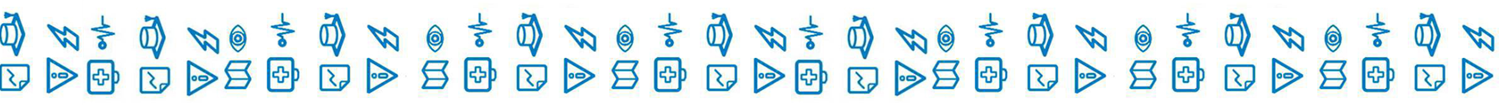 Информация о развитии рынка трудаЛенинградской области 	Декабрь 2017 года 	В декабре 2017 года, в условиях стабильного развития рынка труда Ленинградской области наблюдалось незначительное увеличение численности безработных граждан, зарегистрированных в службе занятости населения, и уровня регистрируемой безработицы.	В декабре текущего года гражданами, обратившимися в службу занятости населения, подано 7216 заявлений о предоставлении государственных услуг (далее – госуслуга) (таблица 1).Обратились за госуслугой по: - содействию в поиске подходящей работы – 1444 человека (каждый пятый,     из числа граждан, подавших заявление о предоставлении госуслуг); - профессиональной ориентации – 3916 человек; - информированию о положении на рынке труда – 1785 человек                               и 364 работодателя.Безработными признаны 753 человека (таблица 4), которым назначена социальная выплата в виде пособия по безработице (таблица 5).В течение декабря с регистрационного учета сняты по различным причинам              1748 человек, из числа граждан, обратившихся в целях поиска подходящей работы, в т.ч. 655 безработных граждан.При содействии службы занятости населения в декабре: - трудоустроено на все виды работ 1206 человек, из них: 801 человек (66,4%)              в период до признания их безработными, т.е. в течение нескольких дней (таблица 6); - приступили к профессиональному обучению 8 безработных граждан;- на досрочную пенсию направлено 2 безработных гражданина.Краткие итоги работы службы занятости населения за 2017 годВ 2017 году служба занятости населения работала:- гражданами было подано 90858 заявлений о предоставлении госуслуг,                 из них: каждое третье заявление подано за содействием в поиске подходящей работы – 28745 человек.При содействии службы занятости населения в 2017 году:- трудоустроено на все виды работ 20652 человека, что на 1607 человек больше, чем в 2016 году;- эффективность трудоустройства граждан (отношение трудоустроенных граждан к ищущим работу гражданам обратившимся в службу занятости населения) – 71,8%, что выше показателя в 2016 году – 66,9%. Из общего числа трудоустроенных: на общественные работы трудоустроены – 1109 человек                                     и на временные работы – 8989 несовершеннолетних граждан в возрасте 14-18 лет                в свободное от учебы время;- 15444 гражданам (74,8% от всех трудоустроенных) работа предоставлена                в период до присвоения статуса «безработный».При содействии службы занятости населения в 2017 году:- получили госуслугу по профориентации 31172 гражданина;- приступили к профессиональному обучению 1772 человека, в том числе:                        	1376 безработных граждан,227 женщин, находящихся в отпуске по уходу за ребенком до достижения                  им возраста трех лет,111 пенсионеров, стремящихся возобновить трудовую деятельность,58 незанятых инвалидов;- на досрочную пенсию направлено 97 безработных граждан;- пособие по безработице назначено 9672 безработным гражданам.Спрос на рабочую силуВ декабре 2017 года работодателями в службу занятости населения заявлено                4570 «новых» вакансий, что на 1723 вакансии меньше, чем в ноябре 2017 года. По различным причинам в течение месяца сняты 5382 вакансии, включая вакансии, на которые состоялось трудоустройство ищущих работу и безработных граждан.С учетом движения вакансий, на 1 января 2018 года текущий спрос                        на рабочую силу составил 18683 единицы, что на 812 вакансий меньше,                            чем в начале декабря 2017 года и на 3569 вакансий больше, чем в начале текущего года.Вакансии распределились следующим образом: от 238 единиц                               (1,3% от текущего спроса на рабочую силу) в Сланцевском муниципальном районе до 3980 единиц (21,3%) во Всеволожском муниципальном районе. Информацию о свободных рабочих местах предоставили 1394 работодателя 
по 922 наименованиям профессий и специальностей.В экономике региона сохранялась высокая потребность в рабочих кадрах. Для трудоустройства рабочих в начале января 2018 года предлагались 12257 вакансий (65,6%), для инженерно-технических работников и служащих – 6426 вакансий (34,4%).Наибольшую потребность в кадрах испытывала сфера «строительство» – 4076 вакансий (21,8% от общего числа вакансий – 18683 единицы), далее по видам экономической деятельности:обрабатывающие производства – 3132 вакансии (16,8%);государственное управление и обеспечение военной безопасности; социальное обеспечение – 2620 вакансий (14%);транспортировка и хранение – 1596 вакансий (8,5%);деятельность в области здравоохранения и социальных услуг – 1333 вакансии (7,1%);деятельность профессиональная, научная и техническая – 1299 вакансий (7%);торговля оптовая и розничная; ремонт автотранспортных средств 
и мотоциклов – 1174 вакансии (6,3%);сельское, лесное хозяйство, охота, рыболовство и рыбоводство – 787 вакансий (4,2%);деятельность административная и сопутствующие дополнительные услуги – 649 вакансий (3,5%);образование – 390 вакансий (2,1%);добыча полезных ископаемых – 375 вакансий (2%);обеспечение электрической энергией, газом и паром; кондиционирование воздуха – 272 вакансии (1,4%);деятельность финансовая и страховая – 261 вакансия (1,4%)деятельность гостиниц и предприятий общественного питания – 255 вакансий (1,4%) и т.д.Текущий спрос на рабочую силу по сравнению с началом декабря увеличился             в следующих сферах:транспортировка и хранение – на 95 единиц;добыча полезных ископаемых – на 73 единицы;деятельность в области здравоохранения и социальных услуг –                                  на 37 единиц и др.Спрос на рабочую силу по сравнению с началом декабря текущего года сократился в следующих сферах деятельности:обрабатывающие производства – на 282 единицы;строительство – на 202 единицы;торговля оптовая и розничная; ремонт автотранспортных средств 
и мотоциклов – на 153 единицы;деятельность финансовая и страховая – на 69 единиц;образование – на 61 единицу;деятельность гостиниц и предприятий общественного питания – на 59 единиц;деятельность профессиональная, научная и техническая – на 37 единиц;деятельность по операциям с недвижимым имуществом – на 37 единиц;сельское, лесное хозяйство, охота, рыболовство и рыбоводство – 
на 37 единиц;обеспечение электрической энергией, газом и паром; кондиционирование воздуха – на 22 единицы;предоставление прочих видов услуг – на 20 единиц;водоснабжение; водоотведение, организация сбора и утилизации отходов, деятельность по ликвидации загрязнений – на 15 единиц;государственное управление и обеспечение военной безопасности; социальное обеспечение – на 10 единиц и др.По 20 наименованиям наиболее востребованных рабочих профессий заявлено 7676 вакансий (41,1% от текущего спроса на рабочую силу). Предложение рабочей силы по этой группе профессий в 6,4 раза меньше спроса. По 20 наименованиям наиболее востребованных должностей инженерно-технических работников и служащих заявлено 4572 вакансии (24,5% от текущего спроса на рабочую силу). Предложение рабочей силы по этой группе профессий в 5,6 раза меньше спроса.Сохранялся высокий спрос на неквалифицированных работников. 
По 20 наименованиям наиболее востребованных профессий этой группы заявлено 1830 вакансий (9,8% от текущего спроса на рабочую силу). Предложение рабочей силы по этой группе профессий в 2,9 раза меньше спроса.На 1 января 2018 года напряженность на рынке труда в среднем 
по Ленинградской области составила 0,2 незанятых граждан на одну вакансию.По территориям самый низкий показатель напряженности во Всеволожском и Тосненском муниципальных районах– 0,1 незанятых граждан на одну вакансию. Наиболее высокий в Сланцевском муниципальном районе – 1,0 незанятых граждан на одну вакансию (таблица 3). Численность безработных гражданВ декабре 2017 года безработными признаны 753 человека, что на 32 человека больше, чем в ноябре 2017 года и на 206 человек меньше, чем в декабре 2016 года.К началу января 2018 года (по отношению к началу декабря 2017 года) число безработных граждан: сократилось в Волховском, Гатчинском, Кировском, Тосненском муниципальных районах;во Всеволожском муниципальном районе численность безработных граждан           не изменилась;незначительно увеличилось в Бокситогорском, Волосовском, Выборгском, Кингисеппском, Киришском, Лодейнопольском, Ломоносовском, Лужском, Подпорожском, Приозерском, Сланцевском, Тихвинском муниципальных районах  и Сосновоборском городском округе.В моногородах численность безработных граждан: увеличилась в г. Пикалево – до 52 человек (на 4 человека), г. Сланцы –                     до 204 человек (на 15 человек);сократилась в г. Сясьстрой – до 67 человек (на 11 человек) (таблица 4.1).Состав безработных гражданВ общей численности безработных граждан, состоявших на учете в службе занятости населения, в начале января 2018 года (3456 человек):осуществлявших трудовую деятельность – 3204 человека (92,7%), из них:
по причинам прекращения трудовой деятельности:уволенные по собственному желанию – 1779 человек (55,5%);уволенные по соглашению сторон – 286 человек (8,9%);уволенные в связи с ликвидацией организации, либо прекращением деятельности индивидуальным предпринимателем – 711 человек (22,2%);уволенные с государственной службы – 37 человек (1,2%).по профессионально-квалификационному составу:работавшие по профессии рабочего – 1836 человек (57,3%);работавшие на должности служащего – 1368 человек (42,7%);Из 3456 безработных граждан:по возрасту:16-17 лет – 11 человек (0,3%);18-19 лет – 80 человек (2,3%);20-24 года – 217 человек (6,3%);25-29 лет – 250 человек (7,2%);30-49 лет – 1778 человек (51,5%);50 лет и старше – 1120 человек (32,4%);по образованию:высшее образование – 986 человек (28,5%);среднее проф. образование – 1469 человек (42,5%);	среднее общее образование – 550 человек (15,9%);основное общее образование – 386 человек (11,2%);не имеющие основного общего образования – 65 человек (1,9%);по отдельным категориям граждан:родителей, имеющих несовершеннолетних детей, всего – 762 человека (22%);инвалидов – 552 человека (16%);граждан предпенсионного возраста – 426 человек (12,3%);граждан, стремящихся возобновить трудовую деятельность после длительного перерыва (более одного года), – 537 человек (15,5%);граждан, впервые ищущих работу (ранее не работавших), – 252 человека (7,3%).Уровень регистрируемой безработицыНа 1 января 2018 года уровень регистрируемой безработицы                                    в Ленинградской области имел значение 0,35% (справочно: в начале января                   2017 года – 0,41%; и в начале декабря 2016 года – 0,39%) (таблица 4).При среднеобластном уровне регистрируемой безработицы в начале января               2018 года – 0,35%, по территориям этот показатель имел значение: от 0,17% 
в Тосненском муниципальном районе до 1,01% в Сланцевском муниципальном районе. В 9 муниципальных районах Ленинградской области уровень регистрируемой безработицы несколько выше среднеобластного значения.По сравнению с началом декабря 2017 года уровень регистрируемой безработицы:сократился в Волховском, Гатчинском, Кингисеппском, Киришском, Тосненском муниципальных районах;не изменился во  Всеволожском, Выборгском, Кировском муниципальных районах;незначительно увеличился в Бокситогорском, Волосовском, Лодейнопольском, Ломоносовском, Лужском, Подпорожском, Приозерском, Сланцевском, Тихвинском муниципальных районах и Сосновоборском городском округе.В 2017 году Ленинградская область продолжает входить в ограниченное число субъектов Российской Федерации, имеющих низкую регистрируемую безработицу. Социальное партнерство в сфере трудаНа 1 января 2018 года в Ленинградской области действовали                                 1352 уведомительно зарегистрированных коллективных договора, которыми охвачено 200,3 тыс. работающих граждан.Государственное управление охраной труда	В декабре 2017 года специалисты отдела охраны труда и социального партнёрства комитета по труду и занятости населения Ленинградской области (далее – комитет) организовали и участвовали в ряде мероприятий.	07 декабря в г. Волосово  состоялся выездной семинар на тему: «Актуальные вопросы и современная экономика охраны труда в условиях совершенствования законодательного регулирования» (присутствовало 48 участников).	12 декабря проведено выездное заседание Ленинградской областной межведомственной комиссии по охране труда в г. Тихвин (присутствовало                16 участников). Рассмотрены вопросы: о состоянии условий и охраны труда, производственного травматизма и профессиональной заболеваемости                                  в организациях на территории Бокситогорского, Тихвинского, Лодейнопольского               и Киришского муниципальных районов Ленинградской области, о выполнении мероприятий по охране труда, указанных в материалах расследований несчастных случаев в ООО «КИНЕФ», о плане работы комиссии в 2018 году.  	22 декабря проведено заседание территориальной межведомственной комиссии по охране труда Кировского муниципального района (присутствовало               12 человек).	01 и 12 декабря проведена деловая игра по охране труда с развёртыванием                 и демонстрацией на базе гимназии Шлиссельбургской средней образовательной школы №1 (Кировского муниципального района) и в Тихвинском лицее                        №8 (Тихвинского муниципального района) передвижного мобильного комплекса               по охране труда (за 2 дня участвовало 108 учащихся 9-11 классов).	С 12 по 15 декабря приняли участие в Международном форуме                                 по безопасности и охране труда, организованном общероссийской общественной организацией «Всероссийское объединение специалистов по охране труда», проходившего в рамках XXI Международной выставки «Безопасность и охрана – 2017». В рамках деловой программы Форума приняли участие в проведении: Всероссийского совещания с руководителями органов по труду и государственных инспекций по труду субъектов Российской Федерации; Международного конгресса организаций и специалистов по безопасности и охране труда; Всероссийского съезда организаций, оказывающих услуги в сфере охраны труда и других мероприятиях форума (конференциях, совещаниях, «круглых столах», семинарах).	Организовали и приняли участие в Первом Ленинградском областном конгрессе по охране труда (ЛОКОТ), который проходил 20 декабря в поселке Стрельна Петродворцового района Санкт-Петербурга и собрал 250 экспертов, руководителей и специалистов в области обеспечения условий и охраны труда. Конгресс был посвящён актуальным вопросам развития охраны труда                                  в Ленинградской области.	В соответствии с требованиями Трудового кодекса РФ представители отдела охраны труда и социального партнёрства комитета приняли участие в работе комиссий по расследованию 10 несчастных случаев, из них: в 6-и – несчастных случаях со смертельным исходом, в 4-х – тяжёлых несчастных случаях. 	Проводился сбор сведений от надзорных органов и органов местного самоуправления, от обучающих организаций для подготовки аналитической информации комитета для заседания Ленинградской областной межведомственной комиссии по охране труда: «О состоянии охраны труда в организациях Ленинградской области за 4 квартал 2017 года».Справочно:По данным Петростата в среднем за сентябрь – ноябрь 2017 года                                    в Ленинградской области уровень безработицы (по методологии МОТ) – 4,5%, численность безработных – 44,0 тыс. человек.Средняя заработная плата по Ленинградской области в октябре 2017 года              (по последним данным Петростата) – 38568 руб.Средний размер пособия по безработице в ноябре 2017 года – 4169,43 руб.Величина прожиточного минимума для трудоспособного населения 
за 3 квартал 2017 года – 10147 руб. Размер минимальной заработной платы в Ленинградской области с 1 января 2018 года – 11400 руб.ЧИСЛЕННОСТЬ ГРАЖДАН, ОБРАТИВШИХСЯ ЗА ПРЕДОСТАВЛЕНИЕМ ГОСУДАРСТВЕННЫХ УСЛУГ    Таблица 1ИНФОРМАЦИЯ ПО МОНОГОРОДАМ ЛЕНИНГРАДСКОЙ ОБЛАСТИТаблица 4.1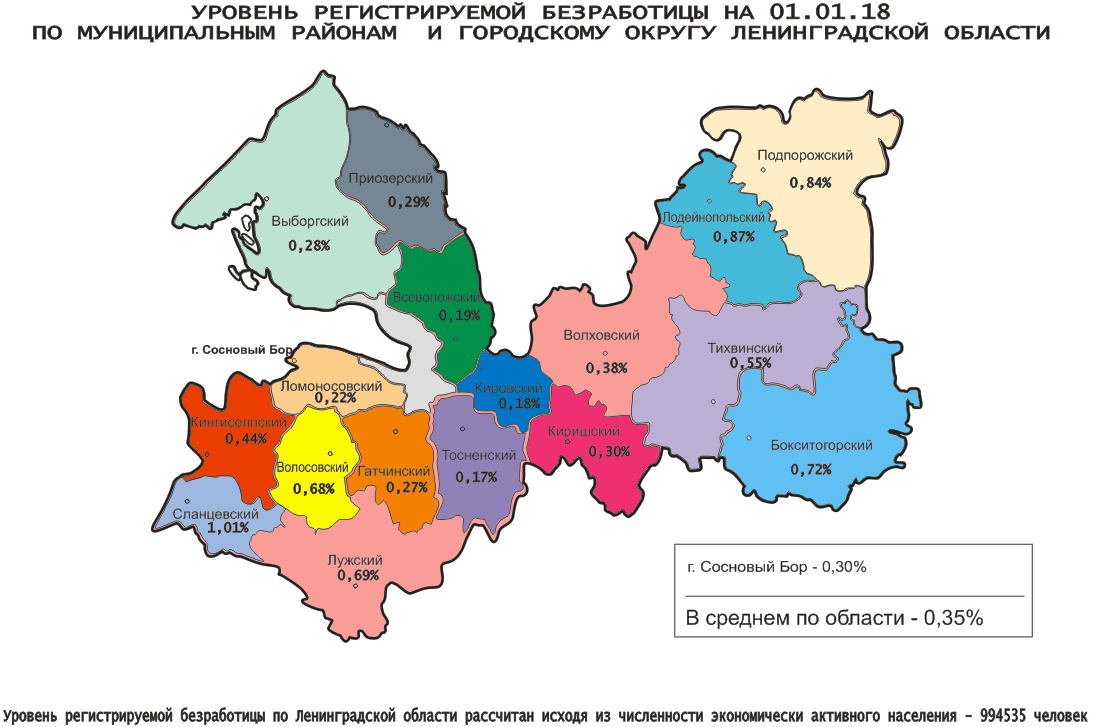 Комитет по труду и занятости населения Ленинградской области. Сектор анализа рынка труда, информации и программ занятостиСанкт-Петербург, Трамвайный пр., д.12, корп.2. Телефон: (812) 611-49-11, факс: (812) 611-47-40. Эл. почта: ktzn_lo@lenreg.ru.Сайт: Комитета по труду и занятости населения Ленинградской области: www.job.lenobl.ru; Роструда: www.rostrud.info АДМИНИСТРАЦИЯ ЛЕНИНГРАДСКОЙ ОБЛАСТИ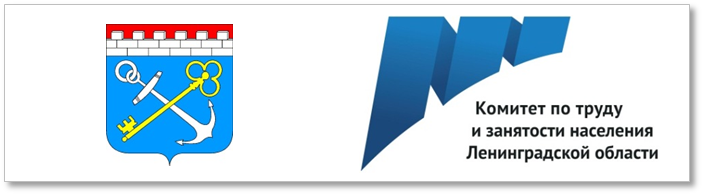 И Н Ф О Р М А Ц И Яо развитии рынка трудаЛенинградской областив декабре 2017 года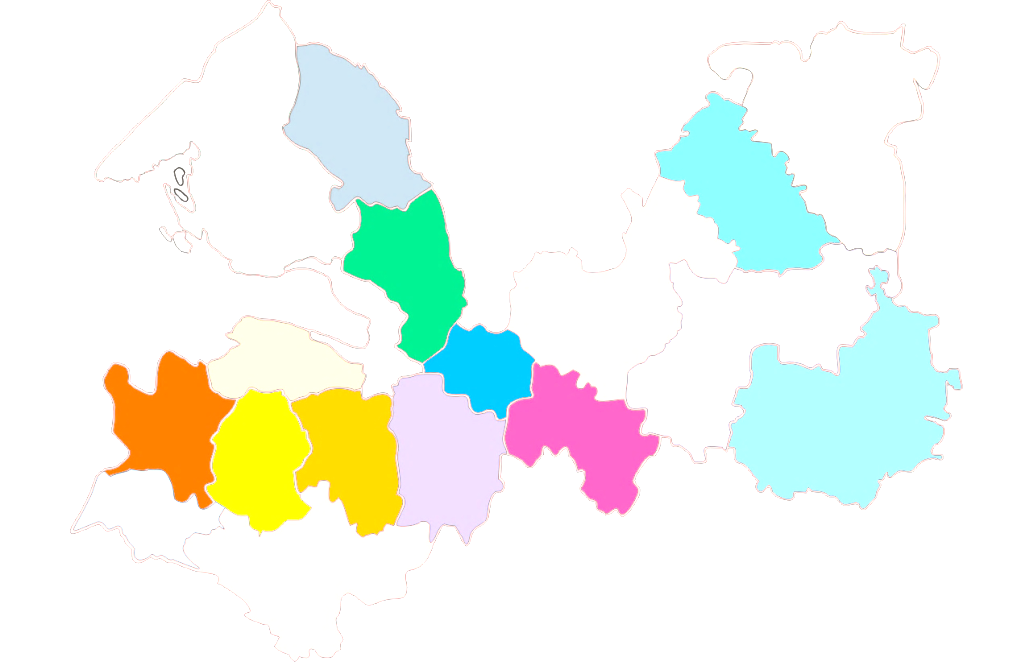 швея – 1306маляр, штукатур – 384повар – 120водитель – 992электрогазосварщик – 314электромонтажник – 98оператор – 689сварщик – 306тракторист – 83монтажник – 684плотник – 293электросварщик – 72слесарь – 677электрик, электромонтер – 263стропальщик – 67каменщик – 496продавец – 199станочник – 54машинист – 451токарь – 128военнослужащий – 1067фельдшер – 195инспектор – 87врач – 619педагог (преподаватель, учитель) – 172бухгалтер – 51инженер – 534мастер – 170администратор – 44медицинская сестра – 394механик – 157воспитатель – 38полицейский (следователь) – 240охранник – 136экономист – 21техник – 210кассир – 131технолог – 18агент – 198менеджер – 90рабочие (включая подсобных рабочих, кухонных рабочих, дорожных рабочих, рабочих) – 823рабочие (включая подсобных рабочих, кухонных рабочих, дорожных рабочих, рабочих) – 823рабочие (включая подсобных рабочих, кухонных рабочих, дорожных рабочих, рабочих) – 823уборщик – 287дворник – 47животновод – 20укладчик (упаковщик) – 162сортировщик – 31овощевод – 20стрелок – 108горничная – 29санитар – 11монтер (пути) – 90сторож (вахтер) – 25почтальон – 11грузчик – 64обработчик – 25кладовщик – 56мойщик – 21Ниже среднеобластного 
(менее 0,35%)Ниже среднеобластного 
(менее 0,35%)Ниже среднеобластного 
(менее 0,35%)Выше среднеобластного (более 0,35%)Выше среднеобластного (более 0,35%)Выше среднеобластного (более 0,35%)Выше среднеобластного (более 0,35%)Выше среднеобластного (более 0,35%)Выше среднеобластного (более 0,35%)от 0,35% до 1%от 0,35% до 1%от 0,35% до 1%равен и более 1% равен и более 1% равен и более 1% №п/пМуниципальныерайоны,городской округУровеньрег. без-работицы, %№п/пМуниципальныерайоныУровеньрег. без-работицы, %№п/пМуниципальныерайоныУровеньрег. без-работицы, %1.Тосненский 0,171.Волховский0,381.Сланцевский1,012.Кировский 0,182.Кингисеппский 0,443.Всеволожский 0,193.Тихвинский0,554.Ломоносовский0,224.Волосовский0,685.Гатчинский 0,275.Лужский 0,696.Выборгский0,286.Бокситогорский0,727.Приозерский 0,297.Подпорожский0,848.Киришский 0,308.Лодейнопольский0,879.Сосновоборский г.о.0,30№№№МуниципальныеМуниципальныеМуниципальныеМуниципальныеНоябрьНоябрьНоябрьНоябрьНоябрьНоябрьНоябрьНоябрьНоябрьНоябрьНоябрьНоябрьНоябрьНоябрьНоябрьНоябрьНоябрьНоябрьНоябрьНоябрьНоябрьНоябрьНоябрьНоябрьНоябрьНоябрьНоябрьДекабрьДекабрьДекабрьДекабрьДекабрьДекабрьДекабрьДекабрьДекабрьДекабрьДекабрьДекабрьДекабрьДекабрьДекабрьДекабрьДекабрьДекабрьДекабрьп/пп/пп/прайоны, городской округрайоны, городской округрайоны, городской округрайоны, городской округКоличествоКоличествоКоличествоКоличествоКоличествоКоличествоОбратились за госуслугой по: Обратились за госуслугой по: Обратились за госуслугой по: Обратились за госуслугой по: Обратились за госуслугой по: Обратились за госуслугой по: Обратились за госуслугой по: Обратились за госуслугой по: Обратились за госуслугой по: Обратились за госуслугой по: Обратились за госуслугой по: Обратились за госуслугой по: Обратились за госуслугой по: Обратились за госуслугой по: Обратились за госуслугой по: Обратились за госуслугой по: Обратились за госуслугой по: Обратились за госуслугой по: Обратились за госуслугой по: Обратились за госуслугой по: Обратились за госуслугой по: КоличествоКоличествоКоличествоКоличествоОбратились за госуслугой по:Обратились за госуслугой по:Обратились за госуслугой по:Обратились за госуслугой по:Обратились за госуслугой по:Обратились за госуслугой по:Обратились за госуслугой по:Обратились за госуслугой по:Обратились за госуслугой по:Обратились за госуслугой по:Обратились за госуслугой по:Обратились за госуслугой по:Обратились за госуслугой по:Обратились за госуслугой по:Обратились за госуслугой по:заявлений граждан о предоставлении госуслуг, (ед.)заявлений граждан о предоставлении госуслуг, (ед.)заявлений граждан о предоставлении госуслуг, (ед.)заявлений граждан о предоставлении госуслуг, (ед.)заявлений граждан о предоставлении госуслуг, (ед.)заявлений граждан о предоставлении госуслуг, (ед.)содействию в поиске подходящей работы, (чел.)содействию в поиске подходящей работы, (чел.)содействию в поиске подходящей работы, (чел.)содействию в поиске подходящей работы, (чел.)содействию в поиске подходящей работы, (чел.)профориентации, (чел.)профориентации, (чел.)профориентации, (чел.)профориентации, (чел.)профориентации, (чел.)профориентации, (чел.)профориентации, (чел.)профориентации, (чел.)профориентации, (чел.)информированию о положении на рынке труда, (чел.)информированию о положении на рынке труда, (чел.)информированию о положении на рынке труда, (чел.)информированию о положении на рынке труда, (чел.)информированию о положении на рынке труда, (чел.)информированию о положении на рынке труда, (чел.)информированию о положении на рынке труда, (чел.)заявлений граждан о предоставлении госуслуг, (ед.)заявлений граждан о предоставлении госуслуг, (ед.)заявлений граждан о предоставлении госуслуг, (ед.)заявлений граждан о предоставлении госуслуг, (ед.)содействию в поиске подходящей работы, (чел.)содействию в поиске подходящей работы, (чел.)содействию в поиске подходящей работы, (чел.)содействию в поиске подходящей работы, (чел.)содействию в поиске подходящей работы, (чел.)профориентации, (чел.)профориентации, (чел.)профориентации, (чел.)профориентации, (чел.)профориентации, (чел.)профориентации, (чел.)информированию о положении на рынке труда, (чел.)информированию о положении на рынке труда, (чел.)информированию о положении на рынке труда, (чел.)информированию о положении на рынке труда, (чел.)гр.5:   гр.1, %гр.5:   гр.1, %гр.5:   гр.1, %гр.5:   гр.1, %АААВВВВ111111222223333333334444444555566666777777888899991.1.1.Бокситогорский Бокситогорский Бокситогорский Бокситогорский 18418418418418418486868686865555555559292929292929210110110110146464646462222225353535354,954,954,954,92.2.2.Волосовский Волосовский Волосовский Волосовский 17417417417417417483838383831212121212121212126767676767676710310310310352525252520000005050505059,259,259,259,23.3.3.Волховский Волховский Волховский Волховский 37337337337337337316316316316316333333333318618618618618618618634634634634615415415415415444444418518518518592,892,892,892,84.4.4.Всеволожский Всеволожский Всеволожский Всеволожский 39539539539539539519819819819819831313131313131313113913913913913913913927727727727715415415415415418181818181810110110110170,170,170,170,15.5.5.Выборгский Выборгский Выборгский Выборгский 30730730730730730712212212212212215151515151515151513813813813813813813818418418418483838383831111119999999959,959,959,959,96.6.6.Гатчинский Гатчинский Гатчинский Гатчинский 56156156156156156119619619619619614914914914914914914914914921521521521521521521540940940940913513513513513512612612612612612614514514514572,972,972,972,97.7.7.КингисеппскийКингисеппскийКингисеппскийКингисеппский3193193193193193199393939393191919191919191919191191191191191191191258258258258575757575733333319419419419480,980,980,980,98.8.8.Киришский Киришский Киришский Киришский 4824824824824824828282828282363636363636363636343343343343343343343373373373373878787878751515151515122722722722777,477,477,477,49.9.9.Кировский Кировский Кировский Кировский 1371371371371371377272727272000000000212121212121215959595936363636360000002323232343,143,143,143,110.10.10.Лодейнопольский Лодейнопольский Лодейнопольский Лодейнопольский 82828282828244444444443333333333535353535353594949494404040404011111152525252114,6114,6114,6114,611.11.11.ЛомоносовскийЛомоносовскийЛомоносовскийЛомоносовский28828828828828828891919191911041041041041041041041041049292929292929213513513513554545454542424242424245454545446,946,946,946,912.12.12.Лужский Лужский Лужский Лужский 28428428428428428410610610610610646464646464646464612012012012012012012027227227227211311311311311323232323232312912912912995,895,895,895,813.13.13.Подпорожский Подпорожский Подпорожский Подпорожский 27227227227227227292929292924242424242424242429292929292929211611611611637373737374141414141413737373742,642,642,642,614.14.14.Приозерский Приозерский Приозерский Приозерский 2032032032032032035555555555222222222146146146146146146146177177177177414141414100000013613613613687,287,287,287,215.15.15.Сланцевский Сланцевский Сланцевский Сланцевский 14914914914914914956565656561111111111111111117070707070707011011011011041414141415555554747474773,873,873,873,816.16.16.Cосновоборский г.о.Cосновоборский г.о.Cосновоборский г.о.Cосновоборский г.о.200200200200200200787878787843434343434343434366666666666666245245245245696969696912412412412412412446464646122,5122,5122,5122,517.17.17.Тихвинский Тихвинский Тихвинский Тихвинский 340340340340340340175175175175175111111111164164164164164164164403403403403203203203203203555555189189189189118,5118,5118,5118,518.18.18.Тосненский Тосненский Тосненский Тосненский 2332332332332332335555555555149149149149149149149149149212121212121218484848442424242421818181818181818181836,136,136,136,1Учебно-методический центрУчебно-методический центрУчебно-методический центрУчебно-методический центр1315131513151315131513150000013151315131513151315131513151315131500000003470347034703470000003470347034703470347034700000263,9263,9263,9263,9Итого по Ленинградской областиИтого по Ленинградской областиИтого по Ленинградской областиИтого по Ленинградской областиИтого по Ленинградской областиИтого по Ленинградской областиИтого по Ленинградской области6298629862986298629862981847184718471847184719861986198619861986198619861986198621982198219821982198219821987216721672167216144414441444144414443916391639163916391639161785178517851785114,6114,6114,6114,6ЧИСЛЕННОСТЬ ГРАЖДАН, ОБРАТИВШИХСЯ ЗА СОДЕЙСТВИЕМ В ПОИСКЕ ПОДХОДЯЩЕЙ РАБОТЫ, 
ТЕКУЩИЙ СПРОС НА РАБОЧУЮ СИЛУЧИСЛЕННОСТЬ ГРАЖДАН, ОБРАТИВШИХСЯ ЗА СОДЕЙСТВИЕМ В ПОИСКЕ ПОДХОДЯЩЕЙ РАБОТЫ, 
ТЕКУЩИЙ СПРОС НА РАБОЧУЮ СИЛУЧИСЛЕННОСТЬ ГРАЖДАН, ОБРАТИВШИХСЯ ЗА СОДЕЙСТВИЕМ В ПОИСКЕ ПОДХОДЯЩЕЙ РАБОТЫ, 
ТЕКУЩИЙ СПРОС НА РАБОЧУЮ СИЛУЧИСЛЕННОСТЬ ГРАЖДАН, ОБРАТИВШИХСЯ ЗА СОДЕЙСТВИЕМ В ПОИСКЕ ПОДХОДЯЩЕЙ РАБОТЫ, 
ТЕКУЩИЙ СПРОС НА РАБОЧУЮ СИЛУЧИСЛЕННОСТЬ ГРАЖДАН, ОБРАТИВШИХСЯ ЗА СОДЕЙСТВИЕМ В ПОИСКЕ ПОДХОДЯЩЕЙ РАБОТЫ, 
ТЕКУЩИЙ СПРОС НА РАБОЧУЮ СИЛУЧИСЛЕННОСТЬ ГРАЖДАН, ОБРАТИВШИХСЯ ЗА СОДЕЙСТВИЕМ В ПОИСКЕ ПОДХОДЯЩЕЙ РАБОТЫ, 
ТЕКУЩИЙ СПРОС НА РАБОЧУЮ СИЛУЧИСЛЕННОСТЬ ГРАЖДАН, ОБРАТИВШИХСЯ ЗА СОДЕЙСТВИЕМ В ПОИСКЕ ПОДХОДЯЩЕЙ РАБОТЫ, 
ТЕКУЩИЙ СПРОС НА РАБОЧУЮ СИЛУЧИСЛЕННОСТЬ ГРАЖДАН, ОБРАТИВШИХСЯ ЗА СОДЕЙСТВИЕМ В ПОИСКЕ ПОДХОДЯЩЕЙ РАБОТЫ, 
ТЕКУЩИЙ СПРОС НА РАБОЧУЮ СИЛУЧИСЛЕННОСТЬ ГРАЖДАН, ОБРАТИВШИХСЯ ЗА СОДЕЙСТВИЕМ В ПОИСКЕ ПОДХОДЯЩЕЙ РАБОТЫ, 
ТЕКУЩИЙ СПРОС НА РАБОЧУЮ СИЛУЧИСЛЕННОСТЬ ГРАЖДАН, ОБРАТИВШИХСЯ ЗА СОДЕЙСТВИЕМ В ПОИСКЕ ПОДХОДЯЩЕЙ РАБОТЫ, 
ТЕКУЩИЙ СПРОС НА РАБОЧУЮ СИЛУЧИСЛЕННОСТЬ ГРАЖДАН, ОБРАТИВШИХСЯ ЗА СОДЕЙСТВИЕМ В ПОИСКЕ ПОДХОДЯЩЕЙ РАБОТЫ, 
ТЕКУЩИЙ СПРОС НА РАБОЧУЮ СИЛУЧИСЛЕННОСТЬ ГРАЖДАН, ОБРАТИВШИХСЯ ЗА СОДЕЙСТВИЕМ В ПОИСКЕ ПОДХОДЯЩЕЙ РАБОТЫ, 
ТЕКУЩИЙ СПРОС НА РАБОЧУЮ СИЛУЧИСЛЕННОСТЬ ГРАЖДАН, ОБРАТИВШИХСЯ ЗА СОДЕЙСТВИЕМ В ПОИСКЕ ПОДХОДЯЩЕЙ РАБОТЫ, 
ТЕКУЩИЙ СПРОС НА РАБОЧУЮ СИЛУЧИСЛЕННОСТЬ ГРАЖДАН, ОБРАТИВШИХСЯ ЗА СОДЕЙСТВИЕМ В ПОИСКЕ ПОДХОДЯЩЕЙ РАБОТЫ, 
ТЕКУЩИЙ СПРОС НА РАБОЧУЮ СИЛУЧИСЛЕННОСТЬ ГРАЖДАН, ОБРАТИВШИХСЯ ЗА СОДЕЙСТВИЕМ В ПОИСКЕ ПОДХОДЯЩЕЙ РАБОТЫ, 
ТЕКУЩИЙ СПРОС НА РАБОЧУЮ СИЛУЧИСЛЕННОСТЬ ГРАЖДАН, ОБРАТИВШИХСЯ ЗА СОДЕЙСТВИЕМ В ПОИСКЕ ПОДХОДЯЩЕЙ РАБОТЫ, 
ТЕКУЩИЙ СПРОС НА РАБОЧУЮ СИЛУЧИСЛЕННОСТЬ ГРАЖДАН, ОБРАТИВШИХСЯ ЗА СОДЕЙСТВИЕМ В ПОИСКЕ ПОДХОДЯЩЕЙ РАБОТЫ, 
ТЕКУЩИЙ СПРОС НА РАБОЧУЮ СИЛУЧИСЛЕННОСТЬ ГРАЖДАН, ОБРАТИВШИХСЯ ЗА СОДЕЙСТВИЕМ В ПОИСКЕ ПОДХОДЯЩЕЙ РАБОТЫ, 
ТЕКУЩИЙ СПРОС НА РАБОЧУЮ СИЛУЧИСЛЕННОСТЬ ГРАЖДАН, ОБРАТИВШИХСЯ ЗА СОДЕЙСТВИЕМ В ПОИСКЕ ПОДХОДЯЩЕЙ РАБОТЫ, 
ТЕКУЩИЙ СПРОС НА РАБОЧУЮ СИЛУЧИСЛЕННОСТЬ ГРАЖДАН, ОБРАТИВШИХСЯ ЗА СОДЕЙСТВИЕМ В ПОИСКЕ ПОДХОДЯЩЕЙ РАБОТЫ, 
ТЕКУЩИЙ СПРОС НА РАБОЧУЮ СИЛУЧИСЛЕННОСТЬ ГРАЖДАН, ОБРАТИВШИХСЯ ЗА СОДЕЙСТВИЕМ В ПОИСКЕ ПОДХОДЯЩЕЙ РАБОТЫ, 
ТЕКУЩИЙ СПРОС НА РАБОЧУЮ СИЛУЧИСЛЕННОСТЬ ГРАЖДАН, ОБРАТИВШИХСЯ ЗА СОДЕЙСТВИЕМ В ПОИСКЕ ПОДХОДЯЩЕЙ РАБОТЫ, 
ТЕКУЩИЙ СПРОС НА РАБОЧУЮ СИЛУЧИСЛЕННОСТЬ ГРАЖДАН, ОБРАТИВШИХСЯ ЗА СОДЕЙСТВИЕМ В ПОИСКЕ ПОДХОДЯЩЕЙ РАБОТЫ, 
ТЕКУЩИЙ СПРОС НА РАБОЧУЮ СИЛУЧИСЛЕННОСТЬ ГРАЖДАН, ОБРАТИВШИХСЯ ЗА СОДЕЙСТВИЕМ В ПОИСКЕ ПОДХОДЯЩЕЙ РАБОТЫ, 
ТЕКУЩИЙ СПРОС НА РАБОЧУЮ СИЛУЧИСЛЕННОСТЬ ГРАЖДАН, ОБРАТИВШИХСЯ ЗА СОДЕЙСТВИЕМ В ПОИСКЕ ПОДХОДЯЩЕЙ РАБОТЫ, 
ТЕКУЩИЙ СПРОС НА РАБОЧУЮ СИЛУЧИСЛЕННОСТЬ ГРАЖДАН, ОБРАТИВШИХСЯ ЗА СОДЕЙСТВИЕМ В ПОИСКЕ ПОДХОДЯЩЕЙ РАБОТЫ, 
ТЕКУЩИЙ СПРОС НА РАБОЧУЮ СИЛУЧИСЛЕННОСТЬ ГРАЖДАН, ОБРАТИВШИХСЯ ЗА СОДЕЙСТВИЕМ В ПОИСКЕ ПОДХОДЯЩЕЙ РАБОТЫ, 
ТЕКУЩИЙ СПРОС НА РАБОЧУЮ СИЛУЧИСЛЕННОСТЬ ГРАЖДАН, ОБРАТИВШИХСЯ ЗА СОДЕЙСТВИЕМ В ПОИСКЕ ПОДХОДЯЩЕЙ РАБОТЫ, 
ТЕКУЩИЙ СПРОС НА РАБОЧУЮ СИЛУЧИСЛЕННОСТЬ ГРАЖДАН, ОБРАТИВШИХСЯ ЗА СОДЕЙСТВИЕМ В ПОИСКЕ ПОДХОДЯЩЕЙ РАБОТЫ, 
ТЕКУЩИЙ СПРОС НА РАБОЧУЮ СИЛУЧИСЛЕННОСТЬ ГРАЖДАН, ОБРАТИВШИХСЯ ЗА СОДЕЙСТВИЕМ В ПОИСКЕ ПОДХОДЯЩЕЙ РАБОТЫ, 
ТЕКУЩИЙ СПРОС НА РАБОЧУЮ СИЛУЧИСЛЕННОСТЬ ГРАЖДАН, ОБРАТИВШИХСЯ ЗА СОДЕЙСТВИЕМ В ПОИСКЕ ПОДХОДЯЩЕЙ РАБОТЫ, 
ТЕКУЩИЙ СПРОС НА РАБОЧУЮ СИЛУЧИСЛЕННОСТЬ ГРАЖДАН, ОБРАТИВШИХСЯ ЗА СОДЕЙСТВИЕМ В ПОИСКЕ ПОДХОДЯЩЕЙ РАБОТЫ, 
ТЕКУЩИЙ СПРОС НА РАБОЧУЮ СИЛУЧИСЛЕННОСТЬ ГРАЖДАН, ОБРАТИВШИХСЯ ЗА СОДЕЙСТВИЕМ В ПОИСКЕ ПОДХОДЯЩЕЙ РАБОТЫ, 
ТЕКУЩИЙ СПРОС НА РАБОЧУЮ СИЛУЧИСЛЕННОСТЬ ГРАЖДАН, ОБРАТИВШИХСЯ ЗА СОДЕЙСТВИЕМ В ПОИСКЕ ПОДХОДЯЩЕЙ РАБОТЫ, 
ТЕКУЩИЙ СПРОС НА РАБОЧУЮ СИЛУЧИСЛЕННОСТЬ ГРАЖДАН, ОБРАТИВШИХСЯ ЗА СОДЕЙСТВИЕМ В ПОИСКЕ ПОДХОДЯЩЕЙ РАБОТЫ, 
ТЕКУЩИЙ СПРОС НА РАБОЧУЮ СИЛУЧИСЛЕННОСТЬ ГРАЖДАН, ОБРАТИВШИХСЯ ЗА СОДЕЙСТВИЕМ В ПОИСКЕ ПОДХОДЯЩЕЙ РАБОТЫ, 
ТЕКУЩИЙ СПРОС НА РАБОЧУЮ СИЛУЧИСЛЕННОСТЬ ГРАЖДАН, ОБРАТИВШИХСЯ ЗА СОДЕЙСТВИЕМ В ПОИСКЕ ПОДХОДЯЩЕЙ РАБОТЫ, 
ТЕКУЩИЙ СПРОС НА РАБОЧУЮ СИЛУЧИСЛЕННОСТЬ ГРАЖДАН, ОБРАТИВШИХСЯ ЗА СОДЕЙСТВИЕМ В ПОИСКЕ ПОДХОДЯЩЕЙ РАБОТЫ, 
ТЕКУЩИЙ СПРОС НА РАБОЧУЮ СИЛУЧИСЛЕННОСТЬ ГРАЖДАН, ОБРАТИВШИХСЯ ЗА СОДЕЙСТВИЕМ В ПОИСКЕ ПОДХОДЯЩЕЙ РАБОТЫ, 
ТЕКУЩИЙ СПРОС НА РАБОЧУЮ СИЛУЧИСЛЕННОСТЬ ГРАЖДАН, ОБРАТИВШИХСЯ ЗА СОДЕЙСТВИЕМ В ПОИСКЕ ПОДХОДЯЩЕЙ РАБОТЫ, 
ТЕКУЩИЙ СПРОС НА РАБОЧУЮ СИЛУЧИСЛЕННОСТЬ ГРАЖДАН, ОБРАТИВШИХСЯ ЗА СОДЕЙСТВИЕМ В ПОИСКЕ ПОДХОДЯЩЕЙ РАБОТЫ, 
ТЕКУЩИЙ СПРОС НА РАБОЧУЮ СИЛУЧИСЛЕННОСТЬ ГРАЖДАН, ОБРАТИВШИХСЯ ЗА СОДЕЙСТВИЕМ В ПОИСКЕ ПОДХОДЯЩЕЙ РАБОТЫ, 
ТЕКУЩИЙ СПРОС НА РАБОЧУЮ СИЛУЧИСЛЕННОСТЬ ГРАЖДАН, ОБРАТИВШИХСЯ ЗА СОДЕЙСТВИЕМ В ПОИСКЕ ПОДХОДЯЩЕЙ РАБОТЫ, 
ТЕКУЩИЙ СПРОС НА РАБОЧУЮ СИЛУЧИСЛЕННОСТЬ ГРАЖДАН, ОБРАТИВШИХСЯ ЗА СОДЕЙСТВИЕМ В ПОИСКЕ ПОДХОДЯЩЕЙ РАБОТЫ, 
ТЕКУЩИЙ СПРОС НА РАБОЧУЮ СИЛУЧИСЛЕННОСТЬ ГРАЖДАН, ОБРАТИВШИХСЯ ЗА СОДЕЙСТВИЕМ В ПОИСКЕ ПОДХОДЯЩЕЙ РАБОТЫ, 
ТЕКУЩИЙ СПРОС НА РАБОЧУЮ СИЛУЧИСЛЕННОСТЬ ГРАЖДАН, ОБРАТИВШИХСЯ ЗА СОДЕЙСТВИЕМ В ПОИСКЕ ПОДХОДЯЩЕЙ РАБОТЫ, 
ТЕКУЩИЙ СПРОС НА РАБОЧУЮ СИЛУЧИСЛЕННОСТЬ ГРАЖДАН, ОБРАТИВШИХСЯ ЗА СОДЕЙСТВИЕМ В ПОИСКЕ ПОДХОДЯЩЕЙ РАБОТЫ, 
ТЕКУЩИЙ СПРОС НА РАБОЧУЮ СИЛУЧИСЛЕННОСТЬ ГРАЖДАН, ОБРАТИВШИХСЯ ЗА СОДЕЙСТВИЕМ В ПОИСКЕ ПОДХОДЯЩЕЙ РАБОТЫ, 
ТЕКУЩИЙ СПРОС НА РАБОЧУЮ СИЛУЧИСЛЕННОСТЬ ГРАЖДАН, ОБРАТИВШИХСЯ ЗА СОДЕЙСТВИЕМ В ПОИСКЕ ПОДХОДЯЩЕЙ РАБОТЫ, 
ТЕКУЩИЙ СПРОС НА РАБОЧУЮ СИЛУЧИСЛЕННОСТЬ ГРАЖДАН, ОБРАТИВШИХСЯ ЗА СОДЕЙСТВИЕМ В ПОИСКЕ ПОДХОДЯЩЕЙ РАБОТЫ, 
ТЕКУЩИЙ СПРОС НА РАБОЧУЮ СИЛУЧИСЛЕННОСТЬ ГРАЖДАН, ОБРАТИВШИХСЯ ЗА СОДЕЙСТВИЕМ В ПОИСКЕ ПОДХОДЯЩЕЙ РАБОТЫ, 
ТЕКУЩИЙ СПРОС НА РАБОЧУЮ СИЛУЧИСЛЕННОСТЬ ГРАЖДАН, ОБРАТИВШИХСЯ ЗА СОДЕЙСТВИЕМ В ПОИСКЕ ПОДХОДЯЩЕЙ РАБОТЫ, 
ТЕКУЩИЙ СПРОС НА РАБОЧУЮ СИЛУЧИСЛЕННОСТЬ ГРАЖДАН, ОБРАТИВШИХСЯ ЗА СОДЕЙСТВИЕМ В ПОИСКЕ ПОДХОДЯЩЕЙ РАБОТЫ, 
ТЕКУЩИЙ СПРОС НА РАБОЧУЮ СИЛУЧИСЛЕННОСТЬ ГРАЖДАН, ОБРАТИВШИХСЯ ЗА СОДЕЙСТВИЕМ В ПОИСКЕ ПОДХОДЯЩЕЙ РАБОТЫ, 
ТЕКУЩИЙ СПРОС НА РАБОЧУЮ СИЛУЧИСЛЕННОСТЬ ГРАЖДАН, ОБРАТИВШИХСЯ ЗА СОДЕЙСТВИЕМ В ПОИСКЕ ПОДХОДЯЩЕЙ РАБОТЫ, 
ТЕКУЩИЙ СПРОС НА РАБОЧУЮ СИЛУТаблица 2Таблица 2Таблица 2Таблица 2Таблица 2Таблица 2Таблица 2Таблица 2Таблица 2Таблица 2Таблица 2Таблица 2Таблица 2Таблица 2Таблица 2№№№МуниципальныеМуниципальныеМуниципальныеМуниципальныеЧисленность граждан, обратившихся за содействием в поиске подходящей работы:Численность граждан, обратившихся за содействием в поиске подходящей работы:Численность граждан, обратившихся за содействием в поиске подходящей работы:Численность граждан, обратившихся за содействием в поиске подходящей работы:Численность граждан, обратившихся за содействием в поиске подходящей работы:Численность граждан, обратившихся за содействием в поиске подходящей работы:Численность граждан, обратившихся за содействием в поиске подходящей работы:Численность граждан, обратившихся за содействием в поиске подходящей работы:Численность граждан, обратившихся за содействием в поиске подходящей работы:Численность граждан, обратившихся за содействием в поиске подходящей работы:Численность граждан, обратившихся за содействием в поиске подходящей работы:Численность граждан, обратившихся за содействием в поиске подходящей работы:Численность граждан, обратившихся за содействием в поиске подходящей работы:Численность граждан, обратившихся за содействием в поиске подходящей работы:Численность граждан, обратившихся за содействием в поиске подходящей работы:Численность граждан, обратившихся за содействием в поиске подходящей работы:Численность граждан, обратившихся за содействием в поиске подходящей работы:Численность граждан, обратившихся за содействием в поиске подходящей работы:Численность граждан, обратившихся за содействием в поиске подходящей работы:Численность граждан, обратившихся за содействием в поиске подходящей работы:Численность граждан, обратившихся за содействием в поиске подходящей работы:Численность граждан, обратившихся за содействием в поиске подходящей работы:Численность граждан, обратившихся за содействием в поиске подходящей работы:Численность граждан, обратившихся за содействием в поиске подходящей работы:Численность граждан, обратившихся за содействием в поиске подходящей работы:Численность граждан, обратившихся за содействием в поиске подходящей работы:Численность граждан, обратившихся за содействием в поиске подходящей работы:Численность граждан, обратившихся за содействием в поиске подходящей работы:Численность граждан, обратившихся за содействием в поиске подходящей работы:Численность граждан, обратившихся за содействием в поиске подходящей работы:Численность граждан, обратившихся за содействием в поиске подходящей работы:Текущий спрос на рабочуюТекущий спрос на рабочуюТекущий спрос на рабочуюТекущий спрос на рабочуюТекущий спрос на рабочуюТекущий спрос на рабочуюТекущий спрос на рабочуюТекущий спрос на рабочуюТекущий спрос на рабочуюТекущий спрос на рабочуюТекущий спрос на рабочуюТекущий спрос на рабочуюТекущий спрос на рабочуюТекущий спрос на рабочуюТекущий спрос на рабочуюп/пп/пп/прайоны, городской округ районы, городской округ районы, городской округ районы, городской округ Поставлено на учет, (чел.)Поставлено на учет, (чел.)Поставлено на учет, (чел.)Поставлено на учет, (чел.)Поставлено на учет, (чел.)Поставлено на учет, (чел.)Поставлено на учет, (чел.)Поставлено на учет, (чел.)Поставлено на учет, (чел.)Поставлено на учет, (чел.)Поставлено на учет, (чел.)Поставлено на учет, (чел.)Поставлено на учет, (чел.)Поставлено на учет, (чел.)Поставлено на учет, (чел.)Состоит на учете, (чел.)Состоит на учете, (чел.)Состоит на учете, (чел.)Состоит на учете, (чел.)Состоит на учете, (чел.)Состоит на учете, (чел.)Состоит на учете, (чел.)Состоит на учете, (чел.)Состоит на учете, (чел.)Состоит на учете, (чел.)Состоит на учете, (чел.)Состоит на учете, (чел.)Состоит на учете, (чел.)Состоит на учете, (чел.)Состоит на учете, (чел.)Состоит на учете, (чел.)силу (вакансии), (ед.)силу (вакансии), (ед.)силу (вакансии), (ед.)силу (вакансии), (ед.)силу (вакансии), (ед.)силу (вакансии), (ед.)силу (вакансии), (ед.)силу (вакансии), (ед.)силу (вакансии), (ед.)силу (вакансии), (ед.)силу (вакансии), (ед.)силу (вакансии), (ед.)силу (вакансии), (ед.)силу (вакансии), (ед.)силу (вакансии), (ед.)ноябрьноябрьноябрьноябрьноябрьдекабрьдекабрьдекабрьдекабрьдекабрьдекабрьгр.2:гр.1,%гр.2:гр.1,%гр.2:гр.1,%гр.2:гр.1,%01.12.201701.12.201701.12.201701.12.201701.12.201701.12.201701.01.201801.01.201801.01.201801.01.201801.01.2018гр.5:гр.4,%гр.5:гр.4,%гр.5:гр.4,%гр.5:гр.4,%гр.5:гр.4,%01.12.201701.12.201701.12.201701.12.201701.12.201701.12.201701.01.201801.01.201801.01.201801.01.2018гр.8:гр.7,%гр.8:гр.7,%гр.8:гр.7,%гр.8:гр.7,%гр.8:гр.7,%АААBBBB11111222222333344444455555666667777778888999991.1.1.Бокситогорский Бокситогорский Бокситогорский Бокситогорский 868686868646464646464653,553,553,553,525625625625625625622622622622622688,388,388,388,388,3317317317317317317452452452452142,6142,6142,6142,6142,62.2.2.Волосовский Волосовский Волосовский Волосовский 838383838352525252525262,762,762,762,723323323323323323321821821821821893,693,693,693,693,644544544544544544533233233233274,674,674,674,674,63.3.3.Волховский Волховский Волховский Волховский 16316316316316315415415415415415494,594,594,594,533233233233233233231031031031031093,493,493,493,493,4123612361236123612361236118111811181118195,695,695,695,695,64.4.4.Всеволожский Всеволожский Всеволожский Всеволожский 19819819819819815415415415415415477,877,877,877,863363363363363363353353353353353384,284,284,284,284,2399939993999399939993999398039803980398099,599,599,599,599,55.5.5.Выборгский Выборгский Выборгский Выборгский 12212212212212283838383838368,068,068,068,038838838838838838835835835835835892,392,392,392,392,3189918991899189918991899181818181818181895,795,795,795,795,76.6.6.Гатчинский Гатчинский Гатчинский Гатчинский 19619619619619613513513513513513568,968,968,968,9584584584584584584587587587587587100,5100,5100,5100,5100,5221022102210221022102210217621762176217698,598,598,598,598,57.7.7.Кингисеппский Кингисеппский Кингисеппский Кингисеппский 939393939357575757575761,361,361,361,328428428428428428424224224224224285,285,285,285,285,268468468468468468462162162162190,890,890,890,890,88.8.8.Киришский Киришский Киришский Киришский 8282828282878787878787106,1106,1106,1106,119319319319319319319019019019019098,498,498,498,498,451651651651651651639439439439476,476,476,476,476,49.9.9.Кировский Кировский Кировский Кировский 727272727236363636363650,050,050,050,019419419419419419419219219219219299,099,099,099,099,071771771771771771767167167167193,693,693,693,693,610.10.10.Лодейнопольский Лодейнопольский Лодейнопольский Лодейнопольский 444444444440404040404090,990,990,990,9160160160160160160164164164164164102,5102,5102,5102,5102,5243243243243243243255255255255104,9104,9104,9104,9104,911.11.11.ЛомоносовскийЛомоносовскийЛомоносовскийЛомоносовский919191919154545454545459,359,359,359,316416416416416416411911911911911972,672,672,672,672,653353353353353353344744744744783,983,983,983,983,912.12.12.Лужский Лужский Лужский Лужский 106106106106106113113113113113113106,6106,6106,6106,6316316316316316316332332332332332105,1105,1105,1105,1105,173173173173173173163363363363386,686,686,686,686,613.13.13.Подпорожский Подпорожский Подпорожский Подпорожский 929292929237373737373740,240,240,240,2166166166166166166168168168168168101,2101,2101,2101,2101,2508508508508508508511511511511100,6100,6100,6100,6100,614.14.14.Приозерский Приозерский Приозерский Приозерский 555555555541414141414174,574,574,574,510810810810810810810510510510510597,297,297,297,297,236436436436436436433133133133190,990,990,990,990,915.15.15.Сланцевский Сланцевский Сланцевский Сланцевский 565656565641414141414173,273,273,273,2240240240240240240246246246246246102,5102,5102,5102,5102,5187187187187187187238238238238127,3127,3127,3127,3127,316.16.16.Cосновоборский г.о.Cосновоборский г.о.Cосновоборский г.о.Cосновоборский г.о.787878787869696969696988,588,588,588,5213213213213213213224224224224224105,2105,2105,2105,2105,2144414441444144414441444134513451345134593,193,193,193,193,117.17.17.Тихвинский Тихвинский Тихвинский Тихвинский 175175175175175203203203203203203116,0116,0116,0116,033433433433433433432432432432432497,097,097,097,097,0116611661166116611661166105310531053105390,390,390,390,390,318.18.18.Тосненский Тосненский Тосненский Тосненский 555555555542424242424276,476,476,476,423523523523523523520120120120120185,585,585,585,585,5229622962296229622962296224522452245224597,897,897,897,897,8Итого по Ленинградской областиИтого по Ленинградской областиИтого по Ленинградской областиИтого по Ленинградской областиИтого по Ленинградской областиИтого по Ленинградской областиИтого по Ленинградской области1847184718471847184714441444144414441444144478,278,278,278,25033503350335033503350334739473947394739473994,294,294,294,294,21949519495194951949519495194951868318683186831868395,895,895,895,895,8КОЛИЧЕСТВО ПРЕДПРИЯТИЙ И ДВИЖЕНИЕ ЗАЯВЛЕННЫХ ИМИ ВАКАНСИЙ В МУНИЦИПАЛЬНЫХ РАЙОНАХ И ГОРОДСКОМ ОКРУГЕ  ЛЕНИНГРАДСКОЙ ОБЛАСТИ Таблица 3КОЛИЧЕСТВО ПРЕДПРИЯТИЙ И ДВИЖЕНИЕ ЗАЯВЛЕННЫХ ИМИ ВАКАНСИЙ В МУНИЦИПАЛЬНЫХ РАЙОНАХ И ГОРОДСКОМ ОКРУГЕ  ЛЕНИНГРАДСКОЙ ОБЛАСТИ Таблица 3КОЛИЧЕСТВО ПРЕДПРИЯТИЙ И ДВИЖЕНИЕ ЗАЯВЛЕННЫХ ИМИ ВАКАНСИЙ В МУНИЦИПАЛЬНЫХ РАЙОНАХ И ГОРОДСКОМ ОКРУГЕ  ЛЕНИНГРАДСКОЙ ОБЛАСТИ Таблица 3КОЛИЧЕСТВО ПРЕДПРИЯТИЙ И ДВИЖЕНИЕ ЗАЯВЛЕННЫХ ИМИ ВАКАНСИЙ В МУНИЦИПАЛЬНЫХ РАЙОНАХ И ГОРОДСКОМ ОКРУГЕ  ЛЕНИНГРАДСКОЙ ОБЛАСТИ Таблица 3КОЛИЧЕСТВО ПРЕДПРИЯТИЙ И ДВИЖЕНИЕ ЗАЯВЛЕННЫХ ИМИ ВАКАНСИЙ В МУНИЦИПАЛЬНЫХ РАЙОНАХ И ГОРОДСКОМ ОКРУГЕ  ЛЕНИНГРАДСКОЙ ОБЛАСТИ Таблица 3КОЛИЧЕСТВО ПРЕДПРИЯТИЙ И ДВИЖЕНИЕ ЗАЯВЛЕННЫХ ИМИ ВАКАНСИЙ В МУНИЦИПАЛЬНЫХ РАЙОНАХ И ГОРОДСКОМ ОКРУГЕ  ЛЕНИНГРАДСКОЙ ОБЛАСТИ Таблица 3КОЛИЧЕСТВО ПРЕДПРИЯТИЙ И ДВИЖЕНИЕ ЗАЯВЛЕННЫХ ИМИ ВАКАНСИЙ В МУНИЦИПАЛЬНЫХ РАЙОНАХ И ГОРОДСКОМ ОКРУГЕ  ЛЕНИНГРАДСКОЙ ОБЛАСТИ Таблица 3КОЛИЧЕСТВО ПРЕДПРИЯТИЙ И ДВИЖЕНИЕ ЗАЯВЛЕННЫХ ИМИ ВАКАНСИЙ В МУНИЦИПАЛЬНЫХ РАЙОНАХ И ГОРОДСКОМ ОКРУГЕ  ЛЕНИНГРАДСКОЙ ОБЛАСТИ Таблица 3КОЛИЧЕСТВО ПРЕДПРИЯТИЙ И ДВИЖЕНИЕ ЗАЯВЛЕННЫХ ИМИ ВАКАНСИЙ В МУНИЦИПАЛЬНЫХ РАЙОНАХ И ГОРОДСКОМ ОКРУГЕ  ЛЕНИНГРАДСКОЙ ОБЛАСТИ Таблица 3КОЛИЧЕСТВО ПРЕДПРИЯТИЙ И ДВИЖЕНИЕ ЗАЯВЛЕННЫХ ИМИ ВАКАНСИЙ В МУНИЦИПАЛЬНЫХ РАЙОНАХ И ГОРОДСКОМ ОКРУГЕ  ЛЕНИНГРАДСКОЙ ОБЛАСТИ Таблица 3КОЛИЧЕСТВО ПРЕДПРИЯТИЙ И ДВИЖЕНИЕ ЗАЯВЛЕННЫХ ИМИ ВАКАНСИЙ В МУНИЦИПАЛЬНЫХ РАЙОНАХ И ГОРОДСКОМ ОКРУГЕ  ЛЕНИНГРАДСКОЙ ОБЛАСТИ Таблица 3КОЛИЧЕСТВО ПРЕДПРИЯТИЙ И ДВИЖЕНИЕ ЗАЯВЛЕННЫХ ИМИ ВАКАНСИЙ В МУНИЦИПАЛЬНЫХ РАЙОНАХ И ГОРОДСКОМ ОКРУГЕ  ЛЕНИНГРАДСКОЙ ОБЛАСТИ Таблица 3КОЛИЧЕСТВО ПРЕДПРИЯТИЙ И ДВИЖЕНИЕ ЗАЯВЛЕННЫХ ИМИ ВАКАНСИЙ В МУНИЦИПАЛЬНЫХ РАЙОНАХ И ГОРОДСКОМ ОКРУГЕ  ЛЕНИНГРАДСКОЙ ОБЛАСТИ Таблица 3КОЛИЧЕСТВО ПРЕДПРИЯТИЙ И ДВИЖЕНИЕ ЗАЯВЛЕННЫХ ИМИ ВАКАНСИЙ В МУНИЦИПАЛЬНЫХ РАЙОНАХ И ГОРОДСКОМ ОКРУГЕ  ЛЕНИНГРАДСКОЙ ОБЛАСТИ Таблица 3КОЛИЧЕСТВО ПРЕДПРИЯТИЙ И ДВИЖЕНИЕ ЗАЯВЛЕННЫХ ИМИ ВАКАНСИЙ В МУНИЦИПАЛЬНЫХ РАЙОНАХ И ГОРОДСКОМ ОКРУГЕ  ЛЕНИНГРАДСКОЙ ОБЛАСТИ Таблица 3КОЛИЧЕСТВО ПРЕДПРИЯТИЙ И ДВИЖЕНИЕ ЗАЯВЛЕННЫХ ИМИ ВАКАНСИЙ В МУНИЦИПАЛЬНЫХ РАЙОНАХ И ГОРОДСКОМ ОКРУГЕ  ЛЕНИНГРАДСКОЙ ОБЛАСТИ Таблица 3КОЛИЧЕСТВО ПРЕДПРИЯТИЙ И ДВИЖЕНИЕ ЗАЯВЛЕННЫХ ИМИ ВАКАНСИЙ В МУНИЦИПАЛЬНЫХ РАЙОНАХ И ГОРОДСКОМ ОКРУГЕ  ЛЕНИНГРАДСКОЙ ОБЛАСТИ Таблица 3КОЛИЧЕСТВО ПРЕДПРИЯТИЙ И ДВИЖЕНИЕ ЗАЯВЛЕННЫХ ИМИ ВАКАНСИЙ В МУНИЦИПАЛЬНЫХ РАЙОНАХ И ГОРОДСКОМ ОКРУГЕ  ЛЕНИНГРАДСКОЙ ОБЛАСТИ Таблица 3КОЛИЧЕСТВО ПРЕДПРИЯТИЙ И ДВИЖЕНИЕ ЗАЯВЛЕННЫХ ИМИ ВАКАНСИЙ В МУНИЦИПАЛЬНЫХ РАЙОНАХ И ГОРОДСКОМ ОКРУГЕ  ЛЕНИНГРАДСКОЙ ОБЛАСТИ Таблица 3КОЛИЧЕСТВО ПРЕДПРИЯТИЙ И ДВИЖЕНИЕ ЗАЯВЛЕННЫХ ИМИ ВАКАНСИЙ В МУНИЦИПАЛЬНЫХ РАЙОНАХ И ГОРОДСКОМ ОКРУГЕ  ЛЕНИНГРАДСКОЙ ОБЛАСТИ Таблица 3КОЛИЧЕСТВО ПРЕДПРИЯТИЙ И ДВИЖЕНИЕ ЗАЯВЛЕННЫХ ИМИ ВАКАНСИЙ В МУНИЦИПАЛЬНЫХ РАЙОНАХ И ГОРОДСКОМ ОКРУГЕ  ЛЕНИНГРАДСКОЙ ОБЛАСТИ Таблица 3КОЛИЧЕСТВО ПРЕДПРИЯТИЙ И ДВИЖЕНИЕ ЗАЯВЛЕННЫХ ИМИ ВАКАНСИЙ В МУНИЦИПАЛЬНЫХ РАЙОНАХ И ГОРОДСКОМ ОКРУГЕ  ЛЕНИНГРАДСКОЙ ОБЛАСТИ Таблица 3КОЛИЧЕСТВО ПРЕДПРИЯТИЙ И ДВИЖЕНИЕ ЗАЯВЛЕННЫХ ИМИ ВАКАНСИЙ В МУНИЦИПАЛЬНЫХ РАЙОНАХ И ГОРОДСКОМ ОКРУГЕ  ЛЕНИНГРАДСКОЙ ОБЛАСТИ Таблица 3КОЛИЧЕСТВО ПРЕДПРИЯТИЙ И ДВИЖЕНИЕ ЗАЯВЛЕННЫХ ИМИ ВАКАНСИЙ В МУНИЦИПАЛЬНЫХ РАЙОНАХ И ГОРОДСКОМ ОКРУГЕ  ЛЕНИНГРАДСКОЙ ОБЛАСТИ Таблица 3КОЛИЧЕСТВО ПРЕДПРИЯТИЙ И ДВИЖЕНИЕ ЗАЯВЛЕННЫХ ИМИ ВАКАНСИЙ В МУНИЦИПАЛЬНЫХ РАЙОНАХ И ГОРОДСКОМ ОКРУГЕ  ЛЕНИНГРАДСКОЙ ОБЛАСТИ Таблица 3КОЛИЧЕСТВО ПРЕДПРИЯТИЙ И ДВИЖЕНИЕ ЗАЯВЛЕННЫХ ИМИ ВАКАНСИЙ В МУНИЦИПАЛЬНЫХ РАЙОНАХ И ГОРОДСКОМ ОКРУГЕ  ЛЕНИНГРАДСКОЙ ОБЛАСТИ Таблица 3КОЛИЧЕСТВО ПРЕДПРИЯТИЙ И ДВИЖЕНИЕ ЗАЯВЛЕННЫХ ИМИ ВАКАНСИЙ В МУНИЦИПАЛЬНЫХ РАЙОНАХ И ГОРОДСКОМ ОКРУГЕ  ЛЕНИНГРАДСКОЙ ОБЛАСТИ Таблица 3КОЛИЧЕСТВО ПРЕДПРИЯТИЙ И ДВИЖЕНИЕ ЗАЯВЛЕННЫХ ИМИ ВАКАНСИЙ В МУНИЦИПАЛЬНЫХ РАЙОНАХ И ГОРОДСКОМ ОКРУГЕ  ЛЕНИНГРАДСКОЙ ОБЛАСТИ Таблица 3КОЛИЧЕСТВО ПРЕДПРИЯТИЙ И ДВИЖЕНИЕ ЗАЯВЛЕННЫХ ИМИ ВАКАНСИЙ В МУНИЦИПАЛЬНЫХ РАЙОНАХ И ГОРОДСКОМ ОКРУГЕ  ЛЕНИНГРАДСКОЙ ОБЛАСТИ Таблица 3КОЛИЧЕСТВО ПРЕДПРИЯТИЙ И ДВИЖЕНИЕ ЗАЯВЛЕННЫХ ИМИ ВАКАНСИЙ В МУНИЦИПАЛЬНЫХ РАЙОНАХ И ГОРОДСКОМ ОКРУГЕ  ЛЕНИНГРАДСКОЙ ОБЛАСТИ Таблица 3КОЛИЧЕСТВО ПРЕДПРИЯТИЙ И ДВИЖЕНИЕ ЗАЯВЛЕННЫХ ИМИ ВАКАНСИЙ В МУНИЦИПАЛЬНЫХ РАЙОНАХ И ГОРОДСКОМ ОКРУГЕ  ЛЕНИНГРАДСКОЙ ОБЛАСТИ Таблица 3КОЛИЧЕСТВО ПРЕДПРИЯТИЙ И ДВИЖЕНИЕ ЗАЯВЛЕННЫХ ИМИ ВАКАНСИЙ В МУНИЦИПАЛЬНЫХ РАЙОНАХ И ГОРОДСКОМ ОКРУГЕ  ЛЕНИНГРАДСКОЙ ОБЛАСТИ Таблица 3КОЛИЧЕСТВО ПРЕДПРИЯТИЙ И ДВИЖЕНИЕ ЗАЯВЛЕННЫХ ИМИ ВАКАНСИЙ В МУНИЦИПАЛЬНЫХ РАЙОНАХ И ГОРОДСКОМ ОКРУГЕ  ЛЕНИНГРАДСКОЙ ОБЛАСТИ Таблица 3КОЛИЧЕСТВО ПРЕДПРИЯТИЙ И ДВИЖЕНИЕ ЗАЯВЛЕННЫХ ИМИ ВАКАНСИЙ В МУНИЦИПАЛЬНЫХ РАЙОНАХ И ГОРОДСКОМ ОКРУГЕ  ЛЕНИНГРАДСКОЙ ОБЛАСТИ Таблица 3КОЛИЧЕСТВО ПРЕДПРИЯТИЙ И ДВИЖЕНИЕ ЗАЯВЛЕННЫХ ИМИ ВАКАНСИЙ В МУНИЦИПАЛЬНЫХ РАЙОНАХ И ГОРОДСКОМ ОКРУГЕ  ЛЕНИНГРАДСКОЙ ОБЛАСТИ Таблица 3КОЛИЧЕСТВО ПРЕДПРИЯТИЙ И ДВИЖЕНИЕ ЗАЯВЛЕННЫХ ИМИ ВАКАНСИЙ В МУНИЦИПАЛЬНЫХ РАЙОНАХ И ГОРОДСКОМ ОКРУГЕ  ЛЕНИНГРАДСКОЙ ОБЛАСТИ Таблица 3КОЛИЧЕСТВО ПРЕДПРИЯТИЙ И ДВИЖЕНИЕ ЗАЯВЛЕННЫХ ИМИ ВАКАНСИЙ В МУНИЦИПАЛЬНЫХ РАЙОНАХ И ГОРОДСКОМ ОКРУГЕ  ЛЕНИНГРАДСКОЙ ОБЛАСТИ Таблица 3КОЛИЧЕСТВО ПРЕДПРИЯТИЙ И ДВИЖЕНИЕ ЗАЯВЛЕННЫХ ИМИ ВАКАНСИЙ В МУНИЦИПАЛЬНЫХ РАЙОНАХ И ГОРОДСКОМ ОКРУГЕ  ЛЕНИНГРАДСКОЙ ОБЛАСТИ Таблица 3КОЛИЧЕСТВО ПРЕДПРИЯТИЙ И ДВИЖЕНИЕ ЗАЯВЛЕННЫХ ИМИ ВАКАНСИЙ В МУНИЦИПАЛЬНЫХ РАЙОНАХ И ГОРОДСКОМ ОКРУГЕ  ЛЕНИНГРАДСКОЙ ОБЛАСТИ Таблица 3КОЛИЧЕСТВО ПРЕДПРИЯТИЙ И ДВИЖЕНИЕ ЗАЯВЛЕННЫХ ИМИ ВАКАНСИЙ В МУНИЦИПАЛЬНЫХ РАЙОНАХ И ГОРОДСКОМ ОКРУГЕ  ЛЕНИНГРАДСКОЙ ОБЛАСТИ Таблица 3КОЛИЧЕСТВО ПРЕДПРИЯТИЙ И ДВИЖЕНИЕ ЗАЯВЛЕННЫХ ИМИ ВАКАНСИЙ В МУНИЦИПАЛЬНЫХ РАЙОНАХ И ГОРОДСКОМ ОКРУГЕ  ЛЕНИНГРАДСКОЙ ОБЛАСТИ Таблица 3КОЛИЧЕСТВО ПРЕДПРИЯТИЙ И ДВИЖЕНИЕ ЗАЯВЛЕННЫХ ИМИ ВАКАНСИЙ В МУНИЦИПАЛЬНЫХ РАЙОНАХ И ГОРОДСКОМ ОКРУГЕ  ЛЕНИНГРАДСКОЙ ОБЛАСТИ Таблица 3КОЛИЧЕСТВО ПРЕДПРИЯТИЙ И ДВИЖЕНИЕ ЗАЯВЛЕННЫХ ИМИ ВАКАНСИЙ В МУНИЦИПАЛЬНЫХ РАЙОНАХ И ГОРОДСКОМ ОКРУГЕ  ЛЕНИНГРАДСКОЙ ОБЛАСТИ Таблица 3КОЛИЧЕСТВО ПРЕДПРИЯТИЙ И ДВИЖЕНИЕ ЗАЯВЛЕННЫХ ИМИ ВАКАНСИЙ В МУНИЦИПАЛЬНЫХ РАЙОНАХ И ГОРОДСКОМ ОКРУГЕ  ЛЕНИНГРАДСКОЙ ОБЛАСТИ Таблица 3КОЛИЧЕСТВО ПРЕДПРИЯТИЙ И ДВИЖЕНИЕ ЗАЯВЛЕННЫХ ИМИ ВАКАНСИЙ В МУНИЦИПАЛЬНЫХ РАЙОНАХ И ГОРОДСКОМ ОКРУГЕ  ЛЕНИНГРАДСКОЙ ОБЛАСТИ Таблица 3КОЛИЧЕСТВО ПРЕДПРИЯТИЙ И ДВИЖЕНИЕ ЗАЯВЛЕННЫХ ИМИ ВАКАНСИЙ В МУНИЦИПАЛЬНЫХ РАЙОНАХ И ГОРОДСКОМ ОКРУГЕ  ЛЕНИНГРАДСКОЙ ОБЛАСТИ Таблица 3КОЛИЧЕСТВО ПРЕДПРИЯТИЙ И ДВИЖЕНИЕ ЗАЯВЛЕННЫХ ИМИ ВАКАНСИЙ В МУНИЦИПАЛЬНЫХ РАЙОНАХ И ГОРОДСКОМ ОКРУГЕ  ЛЕНИНГРАДСКОЙ ОБЛАСТИ Таблица 3КОЛИЧЕСТВО ПРЕДПРИЯТИЙ И ДВИЖЕНИЕ ЗАЯВЛЕННЫХ ИМИ ВАКАНСИЙ В МУНИЦИПАЛЬНЫХ РАЙОНАХ И ГОРОДСКОМ ОКРУГЕ  ЛЕНИНГРАДСКОЙ ОБЛАСТИ Таблица 3КОЛИЧЕСТВО ПРЕДПРИЯТИЙ И ДВИЖЕНИЕ ЗАЯВЛЕННЫХ ИМИ ВАКАНСИЙ В МУНИЦИПАЛЬНЫХ РАЙОНАХ И ГОРОДСКОМ ОКРУГЕ  ЛЕНИНГРАДСКОЙ ОБЛАСТИ Таблица 3КОЛИЧЕСТВО ПРЕДПРИЯТИЙ И ДВИЖЕНИЕ ЗАЯВЛЕННЫХ ИМИ ВАКАНСИЙ В МУНИЦИПАЛЬНЫХ РАЙОНАХ И ГОРОДСКОМ ОКРУГЕ  ЛЕНИНГРАДСКОЙ ОБЛАСТИ Таблица 3КОЛИЧЕСТВО ПРЕДПРИЯТИЙ И ДВИЖЕНИЕ ЗАЯВЛЕННЫХ ИМИ ВАКАНСИЙ В МУНИЦИПАЛЬНЫХ РАЙОНАХ И ГОРОДСКОМ ОКРУГЕ  ЛЕНИНГРАДСКОЙ ОБЛАСТИ Таблица 3КОЛИЧЕСТВО ПРЕДПРИЯТИЙ И ДВИЖЕНИЕ ЗАЯВЛЕННЫХ ИМИ ВАКАНСИЙ В МУНИЦИПАЛЬНЫХ РАЙОНАХ И ГОРОДСКОМ ОКРУГЕ  ЛЕНИНГРАДСКОЙ ОБЛАСТИ Таблица 3КОЛИЧЕСТВО ПРЕДПРИЯТИЙ И ДВИЖЕНИЕ ЗАЯВЛЕННЫХ ИМИ ВАКАНСИЙ В МУНИЦИПАЛЬНЫХ РАЙОНАХ И ГОРОДСКОМ ОКРУГЕ  ЛЕНИНГРАДСКОЙ ОБЛАСТИ Таблица 3№ п/п№ п/пМуниципальныерайоны, городской округМуниципальныерайоны, городской округМуниципальныерайоны, городской округМуниципальныерайоны, городской округк-во работодателей,к-во работодателей,к-во работодателей,количество вакансий,ед.количество вакансий,ед.количество вакансий,ед.количество вакансий,ед.количество вакансий,ед.количество вакансий,ед.количество вакансий,ед.количество вакансий,ед.количество вакансий,ед.количество вакансий,ед.кол-во вакансий, срок жизни которыхкол-во вакансий, срок жизни которыхкол-во вакансий, срок жизни которыхкол-во вакансий, срок жизни которыхкол-во вакансий, срок жизни которыхкол-во вакансий, срок жизни которыхкол-во вакансий, срок жизни которыхкол-во вакансий, срок жизни которыхкол-во вакансий, ед.кол-во вакансий, ед.кол-во вакансий, ед.кол-во вакансий, ед.кол-во вакансий, ед.кол-во вакансий, ед.кол-вовакансий,кол-вовакансий,кол- воспец-тей,кол- воспец-тей,кол- воспец-тей,кол- воспец-тей,кол- воспец-тей,кол-вовакансий,кол-вовакансий,кол-вовакансий,кол-вовакансий,кол-вовакансий,кол-вовакансий,кол-вовакансий,кол-вовакансий,кол-вовакансий,кол-во незанятых гражданкол-во незанятых гражданкол-во незанятых граждан№ п/п№ п/пМуниципальныерайоны, городской округМуниципальныерайоны, городской округМуниципальныерайоны, городской округМуниципальныерайоны, городской округпредост. вак.,ед.предост. вак.,ед.предост. вак.,ед.на
 01.12.17на
 01.12.17на
 01.12.17на
 01.12.17на
 01.12.17на
 01.12.17на 01.01.18на 01.01.18на 01.01.18на 01.01.18от 1 дня  до 3-х  м-цевот 1 дня  до 3-х  м-цевболее 3-х м-цевболее 3-х м-цевболее 3-х м-цевболее 3-х м-цевболее 3-х м-цевболее 3-х м-цевна раб. проф.на раб. проф.на раб. проф.на раб. проф.на долж. служ.на долж. служ.по которым указана зарплатапо которым указана зарплатапо кот.даны вакансиипо кот.даны вакансиипо кот.даны вакансиипо кот.даны вакансиипо кот.даны вакансиизаявлен.за декабрьзаявлен.за декабрьзаявлен.за декабрьснятых за декабрьснятых за декабрьпрошедших  за декабрьпрошедших  за декабрьпрошедших  за декабрьпрошедших  за декабрь чел.на 1 вакансию чел.на 1 вакансию чел.на 1 вакансиюААВВВВ11122222233334455555566667788999991010101111121212121313131.1.Бокситогорский Бокситогорский Бокситогорский Бокситогорский 4040403173173173173173174524524524524474475555553483483483481041044524521121121121121124254254252902907427427427420,50,50,52.2.Волосовский Волосовский Волосовский Волосовский 62626244544544544544544533233233233219919913313313313313313320820820820812412433233298989898989696962092095415415415410,70,70,73.3.Волховский Волховский Волховский Волховский 9191911 2361 2361 2361 2361 2361 2361 1811 1811 1811 1815995995825825825825825823453453453458368361 1811 1811501501501501503143143143693691 5501 5501 5501 5500,30,30,34.4.Всеволожский Всеволожский Всеволожский Всеволожский 1781781783 9993 9993 9993 9993 9993 9993 9803 9803 9803 9801 9121 9122 0682 0682 0682 0682 0682 0683 1133 1133 1133 1138678673 9803 9803143143143143146276276276466463 7133 7133 7133 7130,10,10,15.5.Выборгский Выборгский Выборгский Выборгский 1301301301 8991 8991 8991 8991 8991 8991 8181 8181 8181 8181 8181 8180000001 3191 3191 3191 3194994991 8181 8182382382382382381 0741 0741 0741 1551 1552 9732 9732 9732 9730,20,20,26.6.Гатчинский Гатчинский Гатчинский Гатчинский 5858582 2102 2102 2102 2102 2102 2102 1762 1762 1762 1767547541 4221 4221 4221 4221 4221 4221 1011 1011 1011 1011 0751 0752 1762 1761481481481481481761761762102102 3862 3862 3862 3860,30,30,37.7.Кингисеппский Кингисеппский Кингисеппский Кингисеппский 6767676846846846846846846216216216211781784434434434434434433953953953952262266216211511511511511515353531161167377377377370,40,40,48.8.Киришский Киришский Киришский Киришский 7474745165165165165165163943943943942202201741741741741741741871871871872072073943941171171171171171241241242462466406406406400,50,50,59.9.Кировский Кировский Кировский Кировский 6969697177177177177177176716716716714544542172172172172172174004004004002712716716711611611611611611531531531991998708708708700,30,30,310.10.Лодейнопольский Лодейнопольский Лодейнопольский Лодейнопольский 2525252432432432432432432552552552555252203203203203203203142142142142113113255255606060606023232311112662662662660,60,60,611.11.Ломоносовский Ломоносовский Ломоносовский Ломоносовский 6060605335335335335335334474474474474434434444443373373373371101104474471181181181181183553553554414418888888888880,30,30,312.12.Лужский Лужский Лужский Лужский 1021021027317317317317317316336336336333903902432432432432432433723723723722612616336331781781781781781681681682662668998998998990,50,50,513.13.Подпорожский Подпорожский Подпорожский Подпорожский 33333350850850850850850851151151151127127124024024024024024025025025025026126151151156565656561641641641611616736736736730,30,30,314.14.Приозерский Приозерский Приозерский Приозерский 4848483643643643643643643313313313313173171414141414141461461461461851853313311171171171171171621621621951955265265265260,30,30,315.15.Сланцевский Сланцевский Сланцевский Сланцевский 4242421871871871871871872382382382382122122626262626261551551551558383238238787878787811711711766663043043043041,01,01,016.16.Cосновоборский г.о.Cосновоборский г.о.Cосновоборский г.о.Cосновоборский г.о.8181811 4441 4441 4441 4441 4441 4441 3451 3451 3451 3453113111 0341 0341 0341 0341 0341 0349149149149144314311 3451 3451631631631631632502502503493491 6941 6941 6941 6940,20,20,217.17.Тихвинский Тихвинский Тихвинский Тихвинский 7979791 1661 1661 1661 1661 1661 1661 0531 0531 0531 0533163167377377377377377377277277277273263261 0531 0531771771771771775858581711711 2241 2241 2241 2240,30,30,318.18.Тосненский Тосненский Тосненский Тосненский 1551551552 2962 2962 2962 2962 2962 2962 2452 2452 2452 2451 1691 1691 0761 0761 0761 0761 0761 0761 7981 7981 7981 7984474472 2452 2452852852852852852312312312822822 5272 5272 5272 5270,10,10,1Итого по Ленинградской областиИтого по Ленинградской областиИтого по Ленинградской областиИтого по Ленинградской областиИтого по Ленинградской областиИтого по Ленинградской области1394139413941949519495194951949519495194951868318683186831868310062100628621862186218621862186211225712257122571225764266426186831868392292292292292245704570457053825382231532315323153231530,20,20,2БЕЗРАБОТНЫЕ, УРОВЕНЬ РЕГИСТРИРУЕМОЙ БЕЗРАБОТИЦЫБЕЗРАБОТНЫЕ, УРОВЕНЬ РЕГИСТРИРУЕМОЙ БЕЗРАБОТИЦЫБЕЗРАБОТНЫЕ, УРОВЕНЬ РЕГИСТРИРУЕМОЙ БЕЗРАБОТИЦЫБЕЗРАБОТНЫЕ, УРОВЕНЬ РЕГИСТРИРУЕМОЙ БЕЗРАБОТИЦЫБЕЗРАБОТНЫЕ, УРОВЕНЬ РЕГИСТРИРУЕМОЙ БЕЗРАБОТИЦЫБЕЗРАБОТНЫЕ, УРОВЕНЬ РЕГИСТРИРУЕМОЙ БЕЗРАБОТИЦЫБЕЗРАБОТНЫЕ, УРОВЕНЬ РЕГИСТРИРУЕМОЙ БЕЗРАБОТИЦЫБЕЗРАБОТНЫЕ, УРОВЕНЬ РЕГИСТРИРУЕМОЙ БЕЗРАБОТИЦЫБЕЗРАБОТНЫЕ, УРОВЕНЬ РЕГИСТРИРУЕМОЙ БЕЗРАБОТИЦЫБЕЗРАБОТНЫЕ, УРОВЕНЬ РЕГИСТРИРУЕМОЙ БЕЗРАБОТИЦЫБЕЗРАБОТНЫЕ, УРОВЕНЬ РЕГИСТРИРУЕМОЙ БЕЗРАБОТИЦЫБЕЗРАБОТНЫЕ, УРОВЕНЬ РЕГИСТРИРУЕМОЙ БЕЗРАБОТИЦЫБЕЗРАБОТНЫЕ, УРОВЕНЬ РЕГИСТРИРУЕМОЙ БЕЗРАБОТИЦЫБЕЗРАБОТНЫЕ, УРОВЕНЬ РЕГИСТРИРУЕМОЙ БЕЗРАБОТИЦЫБЕЗРАБОТНЫЕ, УРОВЕНЬ РЕГИСТРИРУЕМОЙ БЕЗРАБОТИЦЫБЕЗРАБОТНЫЕ, УРОВЕНЬ РЕГИСТРИРУЕМОЙ БЕЗРАБОТИЦЫБЕЗРАБОТНЫЕ, УРОВЕНЬ РЕГИСТРИРУЕМОЙ БЕЗРАБОТИЦЫБЕЗРАБОТНЫЕ, УРОВЕНЬ РЕГИСТРИРУЕМОЙ БЕЗРАБОТИЦЫБЕЗРАБОТНЫЕ, УРОВЕНЬ РЕГИСТРИРУЕМОЙ БЕЗРАБОТИЦЫБЕЗРАБОТНЫЕ, УРОВЕНЬ РЕГИСТРИРУЕМОЙ БЕЗРАБОТИЦЫБЕЗРАБОТНЫЕ, УРОВЕНЬ РЕГИСТРИРУЕМОЙ БЕЗРАБОТИЦЫБЕЗРАБОТНЫЕ, УРОВЕНЬ РЕГИСТРИРУЕМОЙ БЕЗРАБОТИЦЫБЕЗРАБОТНЫЕ, УРОВЕНЬ РЕГИСТРИРУЕМОЙ БЕЗРАБОТИЦЫБЕЗРАБОТНЫЕ, УРОВЕНЬ РЕГИСТРИРУЕМОЙ БЕЗРАБОТИЦЫБЕЗРАБОТНЫЕ, УРОВЕНЬ РЕГИСТРИРУЕМОЙ БЕЗРАБОТИЦЫБЕЗРАБОТНЫЕ, УРОВЕНЬ РЕГИСТРИРУЕМОЙ БЕЗРАБОТИЦЫБЕЗРАБОТНЫЕ, УРОВЕНЬ РЕГИСТРИРУЕМОЙ БЕЗРАБОТИЦЫБЕЗРАБОТНЫЕ, УРОВЕНЬ РЕГИСТРИРУЕМОЙ БЕЗРАБОТИЦЫБЕЗРАБОТНЫЕ, УРОВЕНЬ РЕГИСТРИРУЕМОЙ БЕЗРАБОТИЦЫБЕЗРАБОТНЫЕ, УРОВЕНЬ РЕГИСТРИРУЕМОЙ БЕЗРАБОТИЦЫБЕЗРАБОТНЫЕ, УРОВЕНЬ РЕГИСТРИРУЕМОЙ БЕЗРАБОТИЦЫБЕЗРАБОТНЫЕ, УРОВЕНЬ РЕГИСТРИРУЕМОЙ БЕЗРАБОТИЦЫБЕЗРАБОТНЫЕ, УРОВЕНЬ РЕГИСТРИРУЕМОЙ БЕЗРАБОТИЦЫБЕЗРАБОТНЫЕ, УРОВЕНЬ РЕГИСТРИРУЕМОЙ БЕЗРАБОТИЦЫБЕЗРАБОТНЫЕ, УРОВЕНЬ РЕГИСТРИРУЕМОЙ БЕЗРАБОТИЦЫБЕЗРАБОТНЫЕ, УРОВЕНЬ РЕГИСТРИРУЕМОЙ БЕЗРАБОТИЦЫБЕЗРАБОТНЫЕ, УРОВЕНЬ РЕГИСТРИРУЕМОЙ БЕЗРАБОТИЦЫБЕЗРАБОТНЫЕ, УРОВЕНЬ РЕГИСТРИРУЕМОЙ БЕЗРАБОТИЦЫБЕЗРАБОТНЫЕ, УРОВЕНЬ РЕГИСТРИРУЕМОЙ БЕЗРАБОТИЦЫБЕЗРАБОТНЫЕ, УРОВЕНЬ РЕГИСТРИРУЕМОЙ БЕЗРАБОТИЦЫБЕЗРАБОТНЫЕ, УРОВЕНЬ РЕГИСТРИРУЕМОЙ БЕЗРАБОТИЦЫБЕЗРАБОТНЫЕ, УРОВЕНЬ РЕГИСТРИРУЕМОЙ БЕЗРАБОТИЦЫБЕЗРАБОТНЫЕ, УРОВЕНЬ РЕГИСТРИРУЕМОЙ БЕЗРАБОТИЦЫБЕЗРАБОТНЫЕ, УРОВЕНЬ РЕГИСТРИРУЕМОЙ БЕЗРАБОТИЦЫБЕЗРАБОТНЫЕ, УРОВЕНЬ РЕГИСТРИРУЕМОЙ БЕЗРАБОТИЦЫБЕЗРАБОТНЫЕ, УРОВЕНЬ РЕГИСТРИРУЕМОЙ БЕЗРАБОТИЦЫБЕЗРАБОТНЫЕ, УРОВЕНЬ РЕГИСТРИРУЕМОЙ БЕЗРАБОТИЦЫБЕЗРАБОТНЫЕ, УРОВЕНЬ РЕГИСТРИРУЕМОЙ БЕЗРАБОТИЦЫБЕЗРАБОТНЫЕ, УРОВЕНЬ РЕГИСТРИРУЕМОЙ БЕЗРАБОТИЦЫБЕЗРАБОТНЫЕ, УРОВЕНЬ РЕГИСТРИРУЕМОЙ БЕЗРАБОТИЦЫТаблица 4Таблица 4Таблица 4Таблица 4Таблица 4Таблица 4Таблица 4Таблица 4Таблица 4Таблица 4Таблица 4Таблица 4Таблица 4Таблица 4Таблица 4Таблица 4Таблица 4Таблица 4Таблица 4Таблица 4Таблица 4Таблица 4Таблица 4Таблица 4Таблица 4Таблица 4Таблица 4Таблица 4Таблица 4Таблица 4Таблица 4Таблица 4Таблица 4Таблица 4Таблица 4Таблица 4Таблица 4Таблица 4Таблица 4Таблица 4Таблица 4Таблица 4Таблица 4Таблица 4Таблица 4Таблица 4Таблица 4Таблица 4Таблица 4Таблица 4№№№№МуниципальныеМуниципальныеМуниципальныеМуниципальныеБезработные:Безработные:Безработные:Безработные:Безработные:Безработные:Безработные:Безработные:Безработные:Безработные:Безработные:Безработные:Безработные:Безработные:Безработные:Безработные:Безработные:Безработные:Безработные:Безработные:Безработные:Безработные:Безработные:Безработные:Безработные:Безработные:Безработные:Безработные:Безработные:Уровень регистрируемой  безработицы, (%)Уровень регистрируемой  безработицы, (%)Уровень регистрируемой  безработицы, (%)Уровень регистрируемой  безработицы, (%)Уровень регистрируемой  безработицы, (%)Уровень регистрируемой  безработицы, (%)Уровень регистрируемой  безработицы, (%)Уровень регистрируемой  безработицы, (%)Уровень регистрируемой  безработицы, (%)Уровень регистрируемой  безработицы, (%)Уровень регистрируемой  безработицы, (%)Уровень регистрируемой  безработицы, (%)Уровень регистрируемой  безработицы, (%)п/пп/пп/пп/п районы, городской округ районы, городской округ районы, городской округ районы, городской округПоставлено на учет, (чел.)Поставлено на учет, (чел.)Поставлено на учет, (чел.)Поставлено на учет, (чел.)Поставлено на учет, (чел.)Поставлено на учет, (чел.)Поставлено на учет, (чел.)Поставлено на учет, (чел.)Поставлено на учет, (чел.)Поставлено на учет, (чел.)Поставлено на учет, (чел.)Поставлено на учет, (чел.)Поставлено на учет, (чел.)Поставлено на учет, (чел.)Поставлено на учет, (чел.)Поставлено на учет, (чел.)Состоит на учете, (чел.)Состоит на учете, (чел.)Состоит на учете, (чел.)Состоит на учете, (чел.)Состоит на учете, (чел.)Состоит на учете, (чел.)Состоит на учете, (чел.)Состоит на учете, (чел.)Состоит на учете, (чел.)Состоит на учете, (чел.)Состоит на учете, (чел.)Состоит на учете, (чел.)Состоит на учете, (чел.)ноябрьноябрьноябрьноябрьноябрьдекабрьдекабрьдекабрьдекабрьгр.2:гр1,%гр.2:гр1,%гр.2:гр1,%гр.2:гр1,%гр.2:гр1,%гр.2:гр1,%гр.2:гр1,%01.12.201701.12.201701.12.201701.12.201701.12.201701.01.201801.01.201801.01.201801.01.201801.01.2018гр.5:гр.4,%гр.5:гр.4,%гр.5:гр.4,%01.12.201701.12.201701.12.201701.12.201701.12.201701.01.201801.01.201801.01.201801.01.2018гр.8-гр.7, п/пгр.8-гр.7, п/пгр.8-гр.7, п/пгр.8-гр.7, п/пААААBBBB1111122223333333444445555566677777888899991.1.1.1.БокситогорскийБокситогорскийБокситогорскийБокситогорский515151515152525252102,0102,0102,0102,0102,0102,0194194194194194194204204204204204105,2105,2105,20,670,670,670,670,670,720,720,720,720,050,050,050,052.2.2.2.ВолосовскийВолосовскийВолосовскийВолосовский313131313143434343138,7138,7138,7138,7138,7138,7154154154154154154171171171171171111,0111,0111,00,620,620,620,620,620,680,680,680,680,060,060,060,063.3.3.3.ВолховскийВолховскийВолховскийВолховский51515151514646464690,290,290,290,290,290,223223223223223223222522522522522597,097,097,00,390,390,390,390,390,380,380,380,38-0,01-0,01-0,01-0,014.4.4.4.ВсеволожскийВсеволожскийВсеволожскийВсеволожский76767676766262626281,681,681,681,681,681,6307307307307307307307307307307307100,0100,0100,00,190,190,190,190,190,190,190,190,190,000,000,000,005.5.5.5.ВыборгскийВыборгскийВыборгскийВыборгский404040404059595959147,5147,5147,5147,5147,5147,5296296296296296296300300300300300101,4101,4101,40,280,280,280,280,280,280,280,280,280,000,000,000,006.6.6.6.ГатчинскийГатчинскийГатчинскийГатчинский78787878785959595975,675,675,675,675,675,640640640640640640639239239239239296,696,696,60,280,280,280,280,280,270,270,270,27-0,01-0,01-0,01-0,017.7.7.7.КингисеппскийКингисеппскийКингисеппскийКингисеппский42424242423232323276,276,276,276,276,276,2188188188188188188189189189189189100,5100,5100,50,450,450,450,450,450,440,440,440,44-0,01-0,01-0,01-0,018.8.8.8.КиришскийКиришскийКиришскийКиришский232323232338383838165,2165,2165,2165,2165,2165,2117117117117117117124124124124124106,0106,0106,00,350,350,350,350,350,300,300,300,30-0,05-0,05-0,05-0,059.9.9.9.КировскийКировскийКировскийКировский19191919191616161684,284,284,284,284,284,2989898989898959595959596,996,996,90,180,180,180,180,180,180,180,180,180,000,000,000,0010.10.10.10.ЛодейнопольскийЛодейнопольскийЛодейнопольскийЛодейнопольский36363636363333333391,791,791,791,791,791,7142142142142142142149149149149149104,9104,9104,90,830,830,830,830,830,870,870,870,870,040,040,040,0411.11.11.11.ЛомоносовскийЛомоносовскийЛомоносовскийЛомоносовский191919191927272727142,1142,1142,1142,1142,1142,19494949494949696969696102,1102,1102,10,210,210,210,210,210,220,220,220,220,010,010,010,0112.12.12.12.ЛужскийЛужскийЛужскийЛужский555555555562626262112,7112,7112,7112,7112,7112,7244244244244244244257257257257257105,3105,3105,30,660,660,660,660,660,690,690,690,690,030,030,030,0313.13.13.13.ПодпорожскийПодпорожскийПодпорожскийПодпорожский313131313140404040129,0129,0129,0129,0129,0129,0140140140140140140151151151151151107,9107,9107,90,770,770,770,770,770,840,840,840,840,070,070,070,0714.14.14.14.ПриозерскийПриозерскийПриозерскийПриозерский171717171721212121123,5123,5123,5123,5123,5123,58686868686868888888888102,3102,3102,30,280,280,280,280,280,290,290,290,290,010,010,010,0115.15.15.15.СланцевскийСланцевскийСланцевскийСланцевский393939393951515151130,8130,8130,8130,8130,8130,8219219219219219219236236236236236107,8107,8107,80,880,880,880,880,881,011,011,011,010,130,130,130,1316.16.16.16.Cосновоборский г.о.Cосновоборский г.о.Cосновоборский г.о.Cосновоборский г.о.36363636362424242466,766,766,766,766,766,7106106106106106106113113113113113106,6106,6106,60,280,280,280,280,280,300,300,300,300,020,020,020,0217.17.17.17.ТихвинскийТихвинскийТихвинскийТихвинский505050505070707070140,0140,0140,0140,0140,0140,0187187187187187187226226226226226120,9120,9120,90,430,430,430,430,430,550,550,550,550,120,120,120,1218.18.18.18.ТосненскийТосненскийТосненскийТосненский27272727271818181866,766,766,766,766,766,714514514514514514513313313313313391,791,791,70,190,190,190,190,190,170,170,170,17-0,02-0,02-0,02-0,02Итого по Ленинградской областиИтого по Ленинградской областиИтого по Ленинградской областиИтого по Ленинградской областиИтого по Ленинградской областиИтого по Ленинградской областиИтого по Ленинградской областиИтого по Ленинградской области721721721721721753753753753104,4104,4104,4104,4104,4104,433553355335533553355335534563456345634563456103,0103,0103,00,340,340,340,340,340,350,350,350,350,010,010,010,01№п/пМоногородаКоличество безработных граждан, чел.Количество безработных граждан, чел.Уровень регистрируемой безработицы, %Уровень регистрируемой безработицы, %Количество вакансий, ед.Количество вакансий, ед.Количество безработных на одну вакансию, чел.Количество безработных на одну вакансию, чел.01.12.201701.01.201801.12.201701.01.201801.12.201701.01.201801.12.201701.01.20181.г. Пикалево48520,430,472052430,20,22.г. Сланцы1892040,981,121421331,31,53.г. Сясьстрой78670,930,8079801,00,8СОЦИАЛЬНЫЕ ВЫПЛАТЫ В ВИДЕ ПОСОБИЯ ПО БЕЗРАБОТИЦЕСОЦИАЛЬНЫЕ ВЫПЛАТЫ В ВИДЕ ПОСОБИЯ ПО БЕЗРАБОТИЦЕСОЦИАЛЬНЫЕ ВЫПЛАТЫ В ВИДЕ ПОСОБИЯ ПО БЕЗРАБОТИЦЕСОЦИАЛЬНЫЕ ВЫПЛАТЫ В ВИДЕ ПОСОБИЯ ПО БЕЗРАБОТИЦЕСОЦИАЛЬНЫЕ ВЫПЛАТЫ В ВИДЕ ПОСОБИЯ ПО БЕЗРАБОТИЦЕСОЦИАЛЬНЫЕ ВЫПЛАТЫ В ВИДЕ ПОСОБИЯ ПО БЕЗРАБОТИЦЕСОЦИАЛЬНЫЕ ВЫПЛАТЫ В ВИДЕ ПОСОБИЯ ПО БЕЗРАБОТИЦЕСОЦИАЛЬНЫЕ ВЫПЛАТЫ В ВИДЕ ПОСОБИЯ ПО БЕЗРАБОТИЦЕСОЦИАЛЬНЫЕ ВЫПЛАТЫ В ВИДЕ ПОСОБИЯ ПО БЕЗРАБОТИЦЕСОЦИАЛЬНЫЕ ВЫПЛАТЫ В ВИДЕ ПОСОБИЯ ПО БЕЗРАБОТИЦЕСОЦИАЛЬНЫЕ ВЫПЛАТЫ В ВИДЕ ПОСОБИЯ ПО БЕЗРАБОТИЦЕСОЦИАЛЬНЫЕ ВЫПЛАТЫ В ВИДЕ ПОСОБИЯ ПО БЕЗРАБОТИЦЕСОЦИАЛЬНЫЕ ВЫПЛАТЫ В ВИДЕ ПОСОБИЯ ПО БЕЗРАБОТИЦЕСОЦИАЛЬНЫЕ ВЫПЛАТЫ В ВИДЕ ПОСОБИЯ ПО БЕЗРАБОТИЦЕСОЦИАЛЬНЫЕ ВЫПЛАТЫ В ВИДЕ ПОСОБИЯ ПО БЕЗРАБОТИЦЕТаблица 5Таблица 5Таблица 5№п/пМуниципальныерайоны, городской округНазначены социальные выплаты в виде пособия по безработице, чел.Назначены социальные выплаты в виде пособия по безработице, чел.Назначены социальные выплаты в виде пособия по безработице, чел.Назначены социальные выплаты в виде пособия по безработице, чел.Назначены социальные выплаты в виде пособия по безработице, чел.Назначены социальные выплаты в виде пособия по безработице, чел.Получали социальные выплаты в виде пособия по безработице, чел.Получали социальные выплаты в виде пособия по безработице, чел.Получали социальные выплаты в виде пособия по безработице, чел.Получали социальные выплаты в виде пособия по безработице, чел.Получали социальные выплаты в виде пособия по безработице, чел.Получали социальные выплаты в виде пособия по безработице, чел.Получали социальные выплаты в виде пособия по безработице, чел.Получали социальные выплаты в виде пособия по безработице, чел.ноябрьноябрьдекабрьдекабрьгр.2:гр.1, %гр.2:гр.1, %01.12.201701.12.201701.12.201701.01.201801.01.201801.01.2018гр.5:гр.4, %гр.5:гр.4, %АB112233444555661.Бокситогорский 51515252102,0102,0102,0161161161174174108,1108,1108,12.Волосовский 31314343138,7138,7138,7138138138150150108,7108,7108,73.Волховский 5151464690,290,290,219819819819319397,597,597,54.Всеволожский 7676626281,681,681,6242242242254254105,0105,0105,05.Выборгский 40405959147,5147,5147,5243243243266266109,5109,5109,56.Гатчинский 7878595975,675,675,633433433431231293,493,493,47.Кингисеппский 4242323276,276,276,2136136136139139102,2102,2102,28.Киришский 23233838165,2165,2165,2100100100102102102,0102,0102,09.Кировский 1919161684,284,284,2787878727292,392,392,310.Лодейнопольский 3636333391,791,791,7121121121134134110,7110,7110,711.Ломоносовский 19192727142,1142,1142,17979798080101,3101,3101,312.Лужский 55556262112,7112,7112,7211211211222222105,2105,2105,213.Подпорожский 31314040129,0129,0129,011011011010910999,199,199,114.Приозерский 17172121123,5123,5123,57878788383106,4106,4106,415.Сланцевский 39395151130,8130,8130,8196196196216216110,2110,2110,216.Cосновоборский г.о.3636242466,766,766,78686869696111,6111,6111,617.Тихвинский 50507070140,0140,0140,0148148148177177119,6119,6119,618.Тосненский 2727181866,766,766,7117117117120120102,6102,6102,6Итого по Ленинградской областиИтого по Ленинградской области721721753753104,4104,4104,427762776277628992899104,4104,4104,4ТРУДОУСТРОЙСТВО ИЩУЩИХ И БЕЗРАБОТНЫХ ГРАЖДАНТРУДОУСТРОЙСТВО ИЩУЩИХ И БЕЗРАБОТНЫХ ГРАЖДАНТРУДОУСТРОЙСТВО ИЩУЩИХ И БЕЗРАБОТНЫХ ГРАЖДАНТРУДОУСТРОЙСТВО ИЩУЩИХ И БЕЗРАБОТНЫХ ГРАЖДАНТРУДОУСТРОЙСТВО ИЩУЩИХ И БЕЗРАБОТНЫХ ГРАЖДАНТРУДОУСТРОЙСТВО ИЩУЩИХ И БЕЗРАБОТНЫХ ГРАЖДАНТРУДОУСТРОЙСТВО ИЩУЩИХ И БЕЗРАБОТНЫХ ГРАЖДАНТРУДОУСТРОЙСТВО ИЩУЩИХ И БЕЗРАБОТНЫХ ГРАЖДАНТРУДОУСТРОЙСТВО ИЩУЩИХ И БЕЗРАБОТНЫХ ГРАЖДАНТаблица 6Таблица 6Таблица 6Таблица 6Таблица 6Таблица 6Таблица 6Таблица 6Таблица 6№МуниципальныеМуниципальныеТрудоустроено:Трудоустроено:Трудоустроено:Трудоустроено:Трудоустроено:Трудоустроено:п/прайоны, городской округ районы, городской округ всего, чел.всего, чел.всего, чел.в т. ч. безработных, чел.в т. ч. безработных, чел.в т. ч. безработных, чел.ноябрьдекабрьгр.2:гр.1,%ноябрьдекабрь гр.5:гр.4,%АBB1234561.1.Бокситогорский 4447106,8322887,52.2.Волосовский 1232419,567116,73.3.Волховский 146157107,53842110,54.4.Всеволожский 140199142,13839102,65.5.Выборгский 1148978,14040100,06.6.Гатчинский 1257761,65152102,07.7.Кингисеппский 514486,3211885,78.8.Киришский 575494,7221672,79.9.Кировский 561933,99444,410.10.Лодейнопольский 401845,0181372,211.11.Ломоносовский 6267108,1111090,912.12.Лужский 5380150,93038126,713.13.Подпорожский 593050,81624150,014.14.Приозерский 463984,8916177,815.15.Сланцевский 28932,112975,016.16.Cосновоборский г.о.623454,827725,917.17.Тихвинский 115161140,0211676,218.18.Тосненский 595898,32526104,0Итого по Ленинградской областиИтого по Ленинградской областиИтого по Ленинградской области1380120687,442640595,1